UNREVISED HANSARDMINI PLENARY - NATIONAL ASSEMBLYTUESDAY, 24 MAY 2022VOTE NO 28, 24 & 21 - POLICE (including INDEPENDENT POLICEINVESTIGATIVE DIRECTORATE AND CIVILIAN SECRETARIAT FOR THEPOLICE SERVICE)Page: 1TUESDAY, 24 MAY 2022____PROCEEDINGS OF THE MINI-PLENARY SESSION – NATIONAL ASSEMBLYCHAMBER____Members of the mini-plenary session met on the virtualplatform at 16:30.The House Chairperson Mr C T Frolick took the Chair andrequested members to observe a moment of silence for prayer ormeditation.The HOUSE CHAIRPERSON (Mr C T Frolick): Thank you. Honmembers, before we proceed, I would like to remind you thatthe virtual mini-plenary is deemed to be in the precinct ofParliament and thus constitutes a meeting of the NationalAssembly for debating purposes only. In addition to the Rulesof virtual sittings, the Rules of the National Assemblyincluding the Rules of debate apply. Members enjoy the same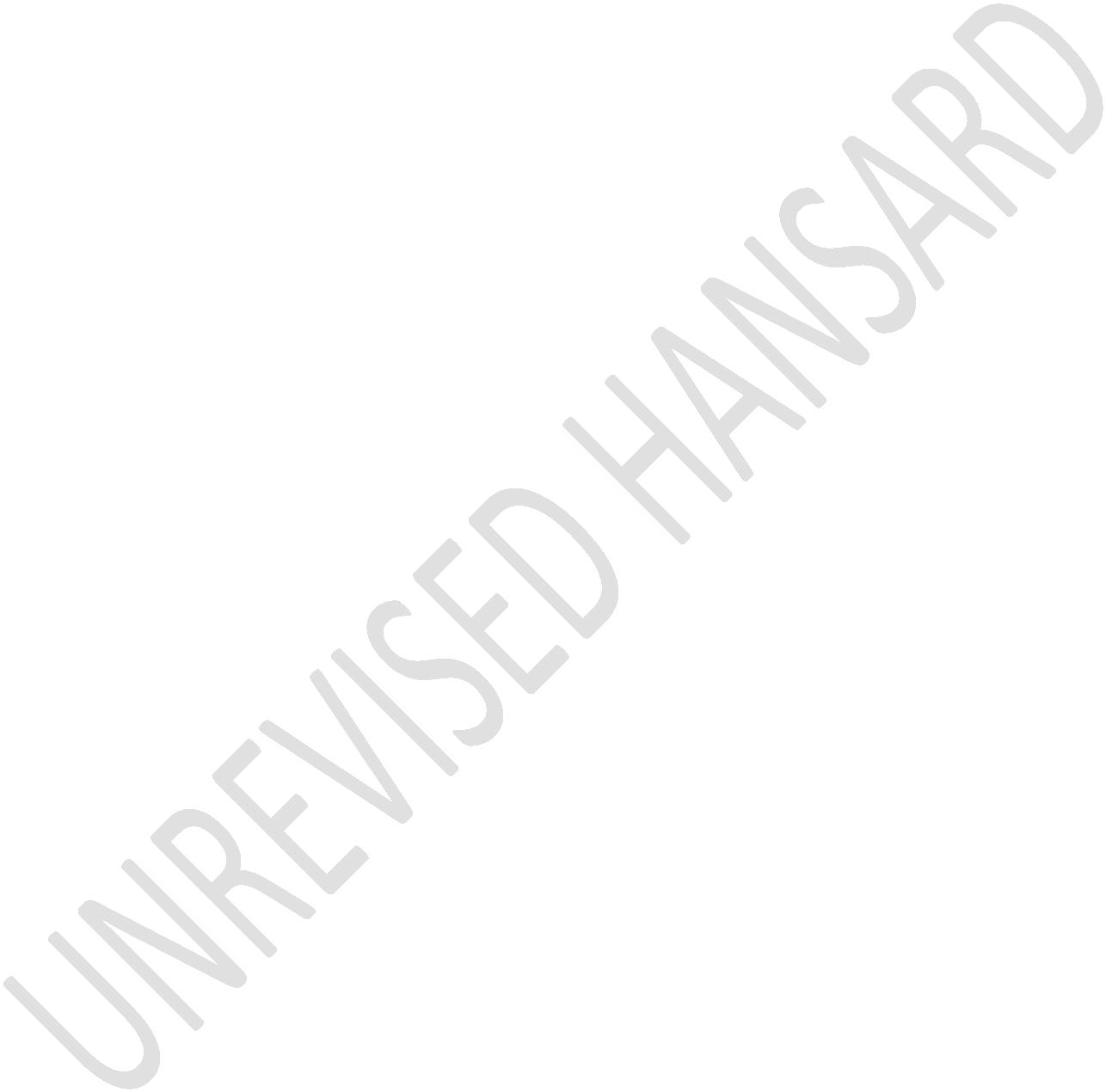 UNREVISED HANSARDMINI PLENARY - NATIONAL ASSEMBLYTUESDAY, 24 MAY 2022VOTE NO 28, 24 & 21 - POLICE (including INDEPENDENT POLICEINVESTIGATIVE DIRECTORATE AND CIVILIAN SECRETARIAT FOR THEPOLICE SERVICE)Page: 2powers and privileges that apply in a sitting of the NationalAssembly. Members should equally note that anything said onthe virtual platform is deemed to have been said in the Houseand may be ruled upon.All members who have logged in shall be considered to bepresent and are requested to mute their microphones and onlyunmute when recognised to speak. This is because the mics arevery sensitive and will pick up noises that may disturb theattention of other members. When recognised to speak, pleaseunmute your microphone and connect your audio as well as yourvideo. Members may make use of the icons on the bar at thebottom of their screens which has the option that allowsmembers to put up his or her hand to raise points of order.The secretariat will assist in this regard. When using thevirtual system, members are urged to refrain or desist fromunnecessary points of order. We shall now proceed to theOrder, which is a debate on Budget Vote 28, 24 & 21 policeincluding independent police investigative directorate &UNREVISED HANSARDMINI PLENARY - NATIONAL ASSEMBLYTUESDAY, 24 MAY 2022VOTE NO 28, 24 & 21 - POLICE (including INDEPENDENT POLICEINVESTIGATIVE DIRECTORATE AND CIVILIAN SECRETARIAT FOR THEPOLICE SERVICE)Page: 3civilian secretariat for the police service: AppropriationBill. I will now recognise the Minister of Police.APPROPRIATION BILLDebate on Vote No 28, 24 & 21: Police (including IndependentPolice Investigative Directorate & Civilian Secretariat forthe Police Service:The MINISTER OF POLICE: Hon Chairperson, hon Ministers, honDeputy Ministers, Chairperson of the Portfolio Committee onPolice, Ms Tina Joemat-Peterson and members of the portfoliocommittee, hon MECs, Members of Parliament, NationalCommissioner of the South African Police, SAPS, General FannieMasemola, National Head of Directorate for Priority CrimeInvestigation, DPCI, Lieutenant General Godfrey Lebeya, ActingSecretary of Police, Mr Takalani Ramaru, Executive Director ofIndependent Police Investigative Directorate, Ms DikelediNtlaseng, IPID, Private Security Industry Regulatory Authority,PSiRA Chief Executive Officer, Mr Manabela Chauke, DPCI JudgeUNREVISED HANSARDMINI PLENARY - NATIONAL ASSEMBLYTUESDAY, 24 MAY 2022VOTE NO 28, 24 & 21 - POLICE (including INDEPENDENT POLICEINVESTIGATIVE DIRECTORATE AND CIVILIAN SECRETARIAT FOR THEPOLICE SERVICE)Page: 4Kgomo, the leadership of organized labour, sanibonani,Dumelang, Molweni, Avuxeni,Good Afternoon.Today I address this august House delivering the Budget Voteof the Police, IPID, and the Civilian Secretariat for PoliceService, CSPS.As the country and the world at large embraces the economic,social and political rainbow, post the devastating COVID-19overcast in the past two-years.The three-legged pot in the Ministry of Police, together withthe supporting entities have reinforced and regrouped insupport of a call to action of taking steps to strengthen ourdemocracy and reaffirm our commitment to a Constitution thatprotects us all. Even the strongest three-egged pot cannotperform miracles in the absence of adequate collection ofstrong firewood.Therefore, after constructive deliberations and progressivediagnosis, we all agreed that the strongest firewood that willUNREVISED HANSARDMINI PLENARY - NATIONAL ASSEMBLYTUESDAY, 24 MAY 2022VOTE NO 28, 24 & 21 - POLICE (including INDEPENDENT POLICEINVESTIGATIVE DIRECTORATE AND CIVILIAN SECRETARIAT FOR THEPOLICE SERVICE)Page: 5make the three-legged pot police, IPID and the CSPS to beeffective and efficient, that is the communities we serve.Hon members, it is on that score we dedicate this Budget Voteto the rebuilding and strengthening community relations in thefight against crime. Today, we say ...IsiZulu:Umuntu ngumuntu ngabantu. Iphoyisa, iphoyisa ngomphakathi.English:We are anchoring our police to the communities they serve. Weare advocating for progressive change. Communities must beable to say these are our police and the police must equallyembrace communities and continue to serve and protect.His Excellency, President Cyril Ramaphosa during the State ofthe Nation Address said and I quote:Another area of immediate attention will be the re-establishment of the Community Policing Forums, CPFs, toUNREVISED HANSARDMINI PLENARY - NATIONAL ASSEMBLYTUESDAY, 24 MAY 2022VOTE NO 28, 24 & 21 - POLICE (including INDEPENDENT POLICEINVESTIGATIVE DIRECTORATE AND CIVILIAN SECRETARIAT FOR THEPOLICE SERVICE)Page: 6improve relations and co-ordination between local policeand residents of the areas they serve.Chairperson, before the dawn of democracy in 1994, I attendeda Safety and Security Training in Scotland Yard – London,together with Dr Johan Burger of the Institute for SecurityStudies. Part of the training was to conceptualise andunderstand the notion of CPFs. Hence, I took particularinterest in the article Dr Burger published on the 1st ofNovember last year where he penned his views on the currentstate of our CPFs.It therefore, becomes increasingly imperative that we minimisedebates in this regard and meaningfully engage in a discoursethat will ensure that the directives of His Excellency thePresident are realised.Hon members, you would recall that the establishment of CPFsis provided for in section 221(2) of the Constitution andsection 19(1) of the South African Police Services Act 68 of1995. The CPFs and business together with the police mustUNREVISED HANSARDMINI PLENARY - NATIONAL ASSEMBLYTUESDAY, 24 MAY 2022VOTE NO 28, 24 & 21 - POLICE (including INDEPENDENT POLICEINVESTIGATIVE DIRECTORATE AND CIVILIAN SECRETARIAT FOR THEPOLICE SERVICE)Page: 7establish and maintain a partnership with the community,promote communication between the police and the community.Furthermore, promote co-operation and ensure that the policefulfil the needs of the community in respect of policing,improve the service of the police to the community, improvetransparency and accountability of the SAPS and promote jointproblem identification and problem solving.Therefore, the philosophy of CPFs is not new, in fact it hasbeen proven that, the more involved law enforcement is withthe residents they are sworn to protect, the more residentscan help police achieve their goals of reducing crime. Todate, there are currently 772 functional CPFs countrywide.The death of over 300 people during the weeklong lawlessnessthat befell us in July last year, will remain one of thedarkest times in our democratic history. The unrest called forclear reforms of security services and at the same timeexposed the divide between the police and the communities theyserve. The police needed the community and the communityUNREVISED HANSARDMINI PLENARY - NATIONAL ASSEMBLYTUESDAY, 24 MAY 2022VOTE NO 28, 24 & 21 - POLICE (including INDEPENDENT POLICEINVESTIGATIVE DIRECTORATE AND CIVILIAN SECRETARIAT FOR THEPOLICE SERVICE)Page: 8needed the police. But it was clear the CPF was at its weakestand there was little to no trust between the police and thecommunities.The July 2021, unrests that engulfed South Africa posed aserious security threat to the country’s economy andhighlighted some security gaps in intelligence-drivencollaboration between the private security industry and othergovernment law enforcement agencies.In responding decisively to the July unrests, a total of 19instigators of violence were arrested and more will bearrested, Chairperson, including those who meted untoldbrutality to another race group, under the disguise ofdefending their community and property during the unrest. Todate 36 suspects have been arrested for their allegedrespective roles in the murder of 35 people and 31 people havebeen arrested for attempted murder in Phoenix.Meanwhile, PSiRA has conducted an analysis to determine whatwent wrong and what needs to be improved in terms of theUNREVISED HANSARDMINI PLENARY - NATIONAL ASSEMBLYTUESDAY, 24 MAY 2022VOTE NO 28, 24 & 21 - POLICE (including INDEPENDENT POLICEINVESTIGATIVE DIRECTORATE AND CIVILIAN SECRETARIAT FOR THEPOLICE SERVICE)Page: 9private security industry’s involvement as a force-multiplierin the fight against crime and the protection of the country’seconomy. PSiRA believes that a concerted effort in buildingrelations between the industry and other law enforcementagencies in terms of information gathering and sharing will goa long way in preventing similar incidents in the future.In line with the many improvements to follow, thecollaboration of PSIRA, SAPS and State Security Agency, SSA,will see the Authority launching a mandatory counter-terrorismawareness campaign in the form of 40-hours of training for theprivate security industry in the next two quarters of thisfinancial year. PSiRA and SAPS will collaborate to ensure apractical working relationship between the Private SecurityIndustry and SSA in line with the established and existingpartnership frameworks.Hon members, I deliver this Budget Vote with a clearpresidential directive in mind, for the police to be embeddedin the communities they serve.UNREVISED HANSARDMINI PLENARY - NATIONAL ASSEMBLYTUESDAY, 24 MAY 2022VOTE NO 28, 24 & 21 - POLICE (including INDEPENDENT POLICEINVESTIGATIVE DIRECTORATE AND CIVILIAN SECRETARIAT FOR THEPOLICE SERVICE)Page: 10Chairperson, I present to you the South African Police ServiceBudget Vote 28 for this financial year to the amount ofR100,695 billion, the Independent Police InvestigativeDirectorate, IPID, Budget Vote 24 to the amount of R357million and the Department of the Civilian Secretariat forPolice Service Budget Vote 21 to the amount of R150 228million.SAPS has allocated R10 million to support community outreachprogrammes. The robust and progressive community engagementsthrough Izimbizo will continue to gain priority and momentumgoing forward.Our visits to Pimville, Diepsloot, Botshabelo, Mafikeng,Lusikisiki, Delft, Khayelitsha, Loskop, Daggakraal, Phoenix,Amaoti, Malamulele, Bushbuckridge, Paballelo and many more,are evident towards achieving our goal of promoting communityparticipation in governance.In responding effectively to public unrests, capacitation ofPublic Order Policing, POP, Units, through recruitment hasUNREVISED HANSARDMINI PLENARY - NATIONAL ASSEMBLYTUESDAY, 24 MAY 2022VOTE NO 28, 24 & 21 - POLICE (including INDEPENDENT POLICEINVESTIGATIVE DIRECTORATE AND CIVILIAN SECRETARIAT FOR THEPOLICE SERVICE)Page: 11been prioritised. POP Units will receive an additional 4 000members during this financial year. An amount of R150 millionwas allocated to the operational response environment as partof once-off allocations over a three-year period for capitalmodernisation, including procurement of armoured vehicles andaircraft and a further R9 million allocation has been setaside for the procurement of protective gear for POP members.Equally, the CSPS, as the custodians of civilian oversighthave allocated R4,8 million to improve effective communitypartnerships in this regard. Meanwhile, the CSPS has developedthe National Policing Policy which provides the policydirection for responding to the current policing, crime andviolence challenges in the country.Chairperson, it is imperative to note a significant milestone,where, in March 2022, Cabinet approved the Integrated CrimePrevention and Violence Strategy, which is an implementingtool for the 2016 White Paper on Safety and Security with theprimary objective of addressing the root causes of crime andUNREVISED HANSARDMINI PLENARY - NATIONAL ASSEMBLYTUESDAY, 24 MAY 2022VOTE NO 28, 24 & 21 - POLICE (including INDEPENDENT POLICEINVESTIGATIVE DIRECTORATE AND CIVILIAN SECRETARIAT FOR THEPOLICE SERVICE)Page: 12violence through whole of government and whole of societyapproach to crime and violence prevention in the country.The balanced yet independent approach in the functioning ofthe SAPS, IPID and CSPS will contribute positively in thefight against crime. The three institutions will forever beencouraged to operate independently of each other whenresponding to their respective legislative mandates.While CSPS is providing policy advice and strategic oversight,the IPID is a significant watchdog, in ensuring that the SAPSconstitutional mandate is realised. In this regard, the IPIDplays a critical role in contributing towards the improvementin police conduct by engaging in station lectures across allprovinces. In the previous financial year 33 station lectureawareness sessions were conducted and a total of 40 stationlectures will be undertaken this financial year.Moreover, in June 2021 IPID launched Access and AwarenessRural Strategy which is aimed at improving accessibility toUNREVISED HANSARDMINI PLENARY - NATIONAL ASSEMBLYTUESDAY, 24 MAY 2022VOTE NO 28, 24 & 21 - POLICE (including INDEPENDENT POLICEINVESTIGATIVE DIRECTORATE AND CIVILIAN SECRETARIAT FOR THEPOLICE SERVICE)Page: 13IPID services and strengthening relations with stakeholders inrural areas.During this financial year IPID will continue to establish newoffices in other provinces. To date, 11 new offices wereestablished in three provinces in the previous financial year.This administration is working with agility to improvecommunity relations at all levels of governance. The three-legged pot which is SAPS, IPID and CSPS is hell-bent inrestoring the trust deficit that impacts on our overall fightagainst crime. The organisation has taken up the challenge torebuild itself and at the same time, improve its image andregain the trust in the communities we serve.Yes, hon members, the trio led by the Ministry is similar toan active construction site, as the much needed repairs,demolitions, alterations, restorations and refurbishments getsunderway. All these minor to major changes are aimed atimproving the overall functionality of the SAPS and supportingentities, especially at police station level.UNREVISED HANSARDMINI PLENARY - NATIONAL ASSEMBLYTUESDAY, 24 MAY 2022VOTE NO 28, 24 & 21 - POLICE (including INDEPENDENT POLICEINVESTIGATIVE DIRECTORATE AND CIVILIAN SECRETARIAT FOR THEPOLICE SERVICE)Page: 14As we roll out plans to rebuild and strengthen communityrelations in the fight against crime - key to this, is tochannel adequate and functional resources and manpower topolice stations to ensure that the fight against crime iseffective and efficient in winning public confidence inpolicing. Chairperson, to qualify the above, the NationalTreasury allocated additional funding for the recruitment of12 000 new police trainees over the Medium-Term ExpenditureFramework, MTEF, with an allocation of R5,8 billion torejuvenate and improve policing capacity.For the current financial year, the biggest intake of 10 000trainees is aimed at closing the gap of the past two years,where training was halted due to COVID-19 lockdown. To thisend, over R500 million has also been reserved from thebaseline for expenditure associated with trainees undergoingbasic police development. A further recruitment of additional5 000 new recruits for the next financial year will commencein June 2022. While an additional 200 graduates, especiallyBsc Graduate will commence training in August 2022.UNREVISED HANSARDMINI PLENARY - NATIONAL ASSEMBLYTUESDAY, 24 MAY 2022VOTE NO 28, 24 & 21 - POLICE (including INDEPENDENT POLICEINVESTIGATIVE DIRECTORATE AND CIVILIAN SECRETARIAT FOR THEPOLICE SERVICE)Page: 15To date, myself, Deputy Minister Mathale and the nationalcommissioner have visited and addressed the new policerecruits stationed at SAPS Tshwane Academy and Kimberly SouthAfrican National Defence Force, SANDF, 3 South AfricanInfantry, SAI, Battalion base respectively. As the Ministry,we remain confident in the ability of the SAPS and SANDFmanagement to iron out some of the teething problemsexperienced at some of our training facilities.Provinces with the highest incidence of reported crime, havebeen prioritised in terms of the allocation of baselinebudgets. The top 30 High Contact Crime Weight Stations havebeen prioritised in terms of resources which includes anadditional budget allocation of R62 million, while R25 millionadditional allocation will be directed to safety and securityat police stations. The KwaZulu-Natal, Gauteng, Eastern Cape,Western Cape and Limpopo provinces received the biggestallocation of funds in this regard.A further R26 million additional funding will continue tocapacitate the Anti-Gang Units in this regard. The WesternUNREVISED HANSARDMINI PLENARY - NATIONAL ASSEMBLYTUESDAY, 24 MAY 2022VOTE NO 28, 24 & 21 - POLICE (including INDEPENDENT POLICEINVESTIGATIVE DIRECTORATE AND CIVILIAN SECRETARIAT FOR THEPOLICE SERVICE)Page: 16Cape province has the lion’s share of this budget with R10million allocated towards preventing, combating andinvestigating gang violence in that province. Hon members,this budget will support continued efforts and operationalplans to deal with stations that contributes high murder andattempted murder statistics including other violent crimes.The additional budget allocations over and above the baselinebudget must make a difference in Umlazi, Inanda, Plessislaer,Harare, Kraaifontein, Delft, Mfuleni, Khayelitsha, Kagiso,Thohoyandou and Lusikisiki and others.Station commanders and their members, including provincialcommissioners and their management teams will have to occupythe streets more often than before and saturate these placeswith continuous crime prevention and multi-disciplinaryoperations. This budget allocation must be spent to itsentirety. We will not accept any roll overs in this financialyear, otherwise there will be consequences.UNREVISED HANSARDMINI PLENARY - NATIONAL ASSEMBLYTUESDAY, 24 MAY 2022VOTE NO 28, 24 & 21 - POLICE (including INDEPENDENT POLICEINVESTIGATIVE DIRECTORATE AND CIVILIAN SECRETARIAT FOR THEPOLICE SERVICE)Page: 17Key in achieving the ultimate goal of halving violent crimesby 2030, policing at station level must be enhanced andadequately resourced. This includes significant investmenttowards boosting the morale of our members. No matter thewillingness of the communities to enhance partnerships withthe police, a demoralised workforce will not add value in thefight against crime. We therefore call upon the nationalcommissioner and his management to prioritise the wellness ofpolice members across the board.I am happy to announce that the last leg of the agreementreached with organized labour during our discussion will beimplemented. This agreement will see 8 607 constables andsergeants promoted to sergeants and warrant officersrespectively. These promotions will contribute significantlyto an improvement in employee morale.The organization seeks to renew the trust and confidenceamongst the people of South Africa, through enhanced serviceand performance. With every planned rebuilding project, thereis a design or a plan that must be followed. The requiredUNREVISED HANSARDMINI PLENARY - NATIONAL ASSEMBLYTUESDAY, 24 MAY 2022VOTE NO 28, 24 & 21 - POLICE (including INDEPENDENT POLICEINVESTIGATIVE DIRECTORATE AND CIVILIAN SECRETARIAT FOR THEPOLICE SERVICE)Page: 18materials to build a credible and solid structure are beingprioritised. After all, “Trust is earned when actions meetwords.”There are four pillars that form the cornerstone of thisrebuilding project and they include the following. Increasedrecruitment of more members to bolster police response timesand police visibility, adequate and increased funding ofgender-based violence and femicide, GBVF, investigations andprogrammes, capacitation and resourcing of critical andspecialised units of the SAPS, strengthening communityorganisations and partnerships with law enforcement to jointhe fight against crime.Chairperson, to date, investigations of Truth andReconciliation Commission, TRC, cases emanating from thePromotion of National Unity and Reconciliation Act 34 of 1995investigations are receiving priority by the DPCI which hassince hired investigators, on a three-year contract basis. Ofthese investigators, 34 have been specifically assigned toinvestigate the TRC recommended cases.UNREVISED HANSARDMINI PLENARY - NATIONAL ASSEMBLYTUESDAY, 24 MAY 2022VOTE NO 28, 24 & 21 - POLICE (including INDEPENDENT POLICEINVESTIGATIVE DIRECTORATE AND CIVILIAN SECRETARIAT FOR THEPOLICE SERVICE)Page: 19These contract workers started in 1 April 2021. From the 100TRC cases on hand, six of these are currently on the courtroll, with an inquest case also in court. Seventeen cases havebeen referred to the National Prosecuting Authority, NPA, fordecision while 76 cases are under investigation.IsiZulu:Icala aliboli. Nalawo abawenza kudala azolandelwa.English:Furthermore, the DPCI will be attending to the 22 210 casesinvolving national priority offences. Of these, more than 13000 accused are appearing before the various court rolls inthe country. It is worth mentioning that last financial yearthe directorate effected approximately 2 400 arrests andsecured 1 137 convictions. Of these arrests, 342 were forillegal mining, 178 for damage to fuel pipelines, 146 forcash-in-transits of which 10 life sentences and 365-yearsimprisonment have been secured. Ten life sentences with 215-years were secured for murder of police officials.UNREVISED HANSARDMINI PLENARY - NATIONAL ASSEMBLYTUESDAY, 24 MAY 2022VOTE NO 28, 24 & 21 - POLICE (including INDEPENDENT POLICEINVESTIGATIVE DIRECTORATE AND CIVILIAN SECRETARIAT FOR THEPOLICE SERVICE)Page: 20The DPCI is one of the key role players in the Fusion Centre.Since its establishment, about R3,39 billion from the proceedsof crime which includes COVID-19 relief corruption has beenrecovered and more than R613,2 million in suspected criminalfunds frozen. As at the end of the financial year, a total of230 incidents were registered with 171 under investigation, 61cases are in court with 129 accused and 20 court cases havebeen finalised with 19 convictions.In the VBS Mutual Bank, VBS, case, the investigation teamrecorded more than 2 000 statements. To date, 27 suspects havebeen arrested and are facing 188 counts of patterns ofracketeering activities, money laundering, corruption, fraud,and theft in the courts of law. Amongst the 22 000 caseshandled by the DPCI, is the Steinhoff International HoldingsNV investigations. Even though the unforeseen delays inresolving this matter are concerning, so far, over 300statements have been obtained and this highly complexinvestigation extends to 12 other jurisdictions. Currently,there are 32 additional witnesses whose statements are to beobtained in South Africa so that we proceed.UNREVISED HANSARDMINI PLENARY - NATIONAL ASSEMBLYTUESDAY, 24 MAY 2022VOTE NO 28, 24 & 21 - POLICE (including INDEPENDENT POLICEINVESTIGATIVE DIRECTORATE AND CIVILIAN SECRETARIAT FOR THEPOLICE SERVICE)Page: 21The DPCI shall in conjunction with the investigatingdirectorate of the NPA, also be focusing on the casesemanating from the Zondo Commission. Of the variousrecommendations relating to law enforcement, a number of caseswere already under investigation and some of these matterswere already serving before court.In the 2021-22 financial year, the DPCI contributed towardsthe preservation, restraint and forfeiture orders impacting onR208,9 million of criminal networks assets.Hon members, there is a progressive and significant downmanagement of deoxyribonucleic acid, DNA, backlog within theSAPS Forensic Science Laboratory to date. The backlog has beenreduced by 38,71% from 251 603 to 154 204. To this end,additional allocation of R50 million will support all BuccalSamples and Collection kits operations.Meanwhile, another additional budget of R100 million will beallocated to provinces over and above baselines to support allprogrammes related to GBVF Action Plans and Child Abuse andUNREVISED HANSARDMINI PLENARY - NATIONAL ASSEMBLYTUESDAY, 24 MAY 2022VOTE NO 28, 24 & 21 - POLICE (including INDEPENDENT POLICEINVESTIGATIVE DIRECTORATE AND CIVILIAN SECRETARIAT FOR THEPOLICE SERVICE)Page: 22Sexual Offences, FCS, Units, at SAPS, resourcing including thetop 30 stations. Continuous breakthrough in GBVF relatedcrimes boosts public confidence in policing. True to ourGender-Based Violence and Sexual Offences Action Plan, R1,3billion is allocated to baseline activities related to theGBVF and resourcing of FCS Units. The R1,263 billion of thisamount will go towards the units’ operational expensesincluding human and other resources, R30 million will begeared towards the servicing of youth, children and vulnerablegroups including awareness campaigns.Chairperson, on the 29th of April, the Police Ministry led anImbizo hosted in Lusikisiki. This community engagement furthershowed that the residents of this area, which has one of thehighest rape incidents in the country, struggles with accessto police services due to shortage of police vehicles. Urgentpolicing interventions have since been put in place to allowfor the better servicing of this community. But it is alsoequally crucial that victims of this dreadful crime are metwith professional services at the point of reporting.UNREVISED HANSARDMINI PLENARY - NATIONAL ASSEMBLYTUESDAY, 24 MAY 2022VOTE NO 28, 24 & 21 - POLICE (including INDEPENDENT POLICEINVESTIGATIVE DIRECTORATE AND CIVILIAN SECRETARIAT FOR THEPOLICE SERVICE)Page: 23To date, GBVF desks at police stations have been establishedat the top 30 National GBV Hotspots such as Lusikisiki. TheGBVF desks are also available at all 1 153 police stationscountrywide. These desks are staffed with members trained inGBVF related courses. To date 82, 577 police officers haveundergone such training.President Cyril Ramaphosa pronounced succinctly in his stateof the nation address, that and I quote:Infrastructure the ongoing vandalism and theft ofeconomic infrastructure has damaged confidence andseverely constrained economic growth, investment and jobcreation.He then instructed the government especially the police tomove on.These crimes will not be allowed to go an unabated, this iswhy task-teams will be established in 18 identified hotspots,linked to municipalities with highest reported cases of suchUNREVISED HANSARDMINI PLENARY - NATIONAL ASSEMBLYTUESDAY, 24 MAY 2022VOTE NO 28, 24 & 21 - POLICE (including INDEPENDENT POLICEINVESTIGATIVE DIRECTORATE AND CIVILIAN SECRETARIAT FOR THEPOLICE SERVICE)Page: 24crimes. These multidisciplinary task-teams will focus onextortion at construction sites and businesses and illegalmining. The highly-skilled teams will tackle theft of non-ferrous metals, copper cables and put in measures to combatand stop illegal mining. Residents of Pimville, Diepkloof,Eldorado Park, Klipspruit and many more communities cannotcontinue to be held ransom and left in the dark due to cabletheft and related crimes.Task-teams will also tackle essential infrastructure crimessuch as the tampering, damaging or destroying ofinfrastructure related to energy, transport, water, sanitationand communication services.Critical Infrastructure crimes will also be on their radarwhich involves the attack, damage or theft of fuel pipelinesand related crimes. Legislation to this effect is alsounderway.Ms T M JOEMAT-PETTERSSON: Thank you very much, hon HouseChairperson. I wish to greet our Minister and all ourUNREVISED HANSARDMINI PLENARY - NATIONAL ASSEMBLYTUESDAY, 24 MAY 2022VOTE NO 28, 24 & 21 - POLICE (including INDEPENDENT POLICEINVESTIGATIVE DIRECTORATE AND CIVILIAN SECRETARIAT FOR THEPOLICE SERVICE)Page: 25Chairpersons, members of the House, the National Minister,Deputy Minister, National Commissioner, all members of thesecurity cluster, our police men and women in particular. Thetragic murder and brutal death of Ms Namhla Mtwa serves as thereminder of the siege of women and the fear women live inevery single day. Our women are being viciously murdered atthe hands of boyfriends, husbands and intimate partners. Thehon President recently stated, and I quote:The unacceptably high levels of gender-based violence andfemicide in South Africa are a blight on our nationalconscience, and a betrayal of our constitutional orderfor which so many fought, and for which so many gavetheir lives. South Africa holds the shameful distinctionof being one of the most unsafe places in the world to bea woman. We have amongst the highest rates of intimatepartner violence.However, hon House Chairperson, the committee expresses oursincere condolences to Namhla’s family and the loved ones. Mayher beautiful soul rest in peace. It is fair the extremelyUNREVISED HANSARDMINI PLENARY - NATIONAL ASSEMBLYTUESDAY, 24 MAY 2022VOTE NO 28, 24 & 21 - POLICE (including INDEPENDENT POLICEINVESTIGATIVE DIRECTORATE AND CIVILIAN SECRETARIAT FOR THEPOLICE SERVICE)Page: 26concerning that evidence has emerged that the perpetrator ofthis heinous crime is a member of the police service. Ofcourse, the police service is a microcosm of our society andthey are not immune to be in victims or perpetrators ofdomestic violence. However, members of the police service mustserve and protect our citizens, but far too often theythemselves are on the wrong side of the law. We call on allthose National Commissioner and the Minister as well as thecommittee to leave no stone unturned in ensuring justice forNamhla and all other women viciously murdered by intimatepartners.Hon House Chairperson, we have adopted the Criminal LawForensic Procedures Amendment Bill last week which enables thepolice to take deoxyribonucleic acid, DNA, samples from allconvicted schedule at offenders. This is a massive stepforward to bring justice to victims of gender-based violenceand femicide. During public hearings, the committee was toldof one of extreme case that illustrates the importance of thisBill. A certain Mr Mickey was convicted on a charge of commonassault and received a suspended sentence. However, beforeUNREVISED HANSARDMINI PLENARY - NATIONAL ASSEMBLYTUESDAY, 24 MAY 2022VOTE NO 28, 24 & 21 - POLICE (including INDEPENDENT POLICEINVESTIGATIVE DIRECTORATE AND CIVILIAN SECRETARIAT FOR THEPOLICE SERVICE)Page: 27being released his DNA was taken and loaded on for convictedoffenders index of the DNA database. Because of this simpleact of taking his DNA sample, he was linked to several crimesfor which he pleaded guilty and was sentenced to 15 times oflife imprisonment and 12 times of 10 years imprisonment. Thepower of this Amendment Bill is truly immense and we mustsalute the Minister and his team for assisting us inprocessing this Bill so fast.It is almost unprecedented for all members, hon HouseChairperson, to support an Amendment Bill unanimously. In thiscase politics are set aside for the common good of our people.We would especially like to thank hon Whitfield for proposingthe adoption of the Bill and the support of all politicalparties in the adoption of the Amendment Bill. The SA PoliceService, SAPS, has allocated approximately R1,3 billion on itsbaseline activities related to the gender-based violence andresourcing of Family Violence, Child Protection and SexualOffences, FCS, units. R1,2 billion of FCS units human andother resources that include operational expenses, R30 millionon youth, children and vulnerable groups including awarenessUNREVISED HANSARDMINI PLENARY - NATIONAL ASSEMBLYTUESDAY, 24 MAY 2022VOTE NO 28, 24 & 21 - POLICE (including INDEPENDENT POLICEINVESTIGATIVE DIRECTORATE AND CIVILIAN SECRETARIAT FOR THEPOLICE SERVICE)Page: 28campaigns. In addition to the buck R70 million plusR30 million was allocated to provinces for prioritisation ofgender-based responses and the strengthening of FCS units.This will go a long way to address the scourge of gender-basedviolence and femicide that plagues our society and terrorisesour women and young girls.Hon House Chairperson, our country has seen violence andinjustices in the July 2021 unrest that unfolded in parts ofKwaZulu-Natal and Gauteng. This shocked our nationtremendously. The Portfolio Committee on Police is committedto deal with the findings and recommendations of this reporttogether with that of the SA Human Rights Commission hearingsinto the unrest. Once referred to Parliament, this is anuncompromising directive from President Ramaphosa for us toget to the bottom of over complaints which were levelled.Business is relied heavily on private security providers tosecure the properties. During the hearings Private SecurityIndustry Regulatory Authority, Psira, received many calls fromsecurity service providers requesting that they contact policeUNREVISED HANSARDMINI PLENARY - NATIONAL ASSEMBLYTUESDAY, 24 MAY 2022VOTE NO 28, 24 & 21 - POLICE (including INDEPENDENT POLICEINVESTIGATIVE DIRECTORATE AND CIVILIAN SECRETARIAT FOR THEPOLICE SERVICE)Page: 29management and Ministers to request them to allow the securityservice providers to assist in defending infrastructure underattack. They were prepared to play a bigger role beyond justfulfilling the mandates of the ... [Inaudible.] ... clients.Psira addressed various accusations of the abusive power ofthe private security service providers. The authorityreiterated that private security guards are not allowed tosearch or arrest members of the public, but may do so withinthe property-owned business clients. Security officers arealso not allowed to set up road block on public roads or toinvestigate members of the public.Psira indicated that security guards found guilty ofunlawfully setting up a road block, arresting or assaultingmembers of the public will be held to account Psira and toSAPS. Psira informed us that steps will be taken toinvestigate alleged breaches our security service providers ormembers thereof and to tighten controls in the regulatorysystem. Psira received its third consecutive clean audit, thismeans that the authority did not record any financialmisstatements.UNREVISED HANSARDMINI PLENARY - NATIONAL ASSEMBLYTUESDAY, 24 MAY 2022VOTE NO 28, 24 & 21 - POLICE (including INDEPENDENT POLICEINVESTIGATIVE DIRECTORATE AND CIVILIAN SECRETARIAT FOR THEPOLICE SERVICE)Page: 30Hon House Chairperson, in September last year PresidentRamaphosa signed the Private Security Industry Regulation Act2014 into law which will greatly enhance the regulation of theprivate security industry. The committee welcomes the recentsuccess of the crime intelligence National Anti-KidnappingTask Team that was established last year in response to thespike of kidnapping cases where a ransom was demanded. InFebruary this year the alleged kingpin and his associatesbelieved to be behind the spate of kidnappings across Gautengwas arrested in Johannesburg area. This shows a responsivepolice service with the capacity and capability to addresschanges in crime patterns.Hon Minister, we welcome the 10 000 additional police memberswhich will be recruited and have already taken up position.This shows that SAPS is focused on job creation needless tosay that more than a hundred thousand new jobs were created inthis private security industry. At the end of 2021 financialyear, SAPS received an unqualified audit for the first time infive years. This is a great success and achievement not onlyfor the police, but for the Portfolio Committee on Police. ItUNREVISED HANSARDMINI PLENARY - NATIONAL ASSEMBLYTUESDAY, 24 MAY 2022VOTE NO 28, 24 & 21 - POLICE (including INDEPENDENT POLICEINVESTIGATIVE DIRECTORATE AND CIVILIAN SECRETARIAT FOR THEPOLICE SERVICE)Page: 31was achieved through our ... [Inaudible.] ... persistence inexecuting our oversight mandate and determination to keep theSAPS accountable and to improve their performance. Our nextaim is to help the police service obtain a clean audit. Wewould like to encourage the Civilian for Secretariat to ourPolice to continue the development of key legislation tostrengthen policing functions in South Africa. To this end, wewould like this Amendment of the South African Police ServiceAct and the Independent Police Investigative Directorate,Ipid, Act to come to Parliament as soon as possible.We have heard disturbing truth about the desperate state ofpolice stations when we were at the meeting with the Ministerand the Minister of Public Works and Infrastructure. To stateit quite bluntly the Minister of Public Works andInfrastructure it was a disaster, it was catastrophy, but wehad a very positive meeting with both the Ministers and thesituation is receiving high level of attention and achievementwill be visible soon. Police stations are the first contactpoint with the public. Once a person steps into a station andsees it in a state of disrepair they form an opinion ofUNREVISED HANSARDMINI PLENARY - NATIONAL ASSEMBLYTUESDAY, 24 MAY 2022VOTE NO 28, 24 & 21 - POLICE (including INDEPENDENT POLICEINVESTIGATIVE DIRECTORATE AND CIVILIAN SECRETARIAT FOR THEPOLICE SERVICE)Page: 32unprofessionalism. It is unfair to blame the police forsomething that is not in their control. Our police membersdeserve a conducive working conditions from which to dischargetheir constitutional mandate. We must not look site of themonetary value over R100 billion and how this is use to fightcrime. The police budget is enormous and must be appliedeffectively to combat violent crime in our country.Hon House Chairperson, on behalf of the Portfolio Committee onpolice I wish to thank our police officers who risk life andlimb to protect our country and her people. I encourage thesebrave men and women to keep their heads high, you arerespected. I wish to thank the work of the committee, honSeabi, members of the portfolio committee, including thosefrom the opposition parties for the hard work and dedicationtowards ensuring that we root out crime and corruption in ourcountry. I wish to thank the National Commissioner who isnewly appointed and I wish to congratulate the NationalCommissioner and thank him and his team for their persistentwork.UNREVISED HANSARDMINI PLENARY - NATIONAL ASSEMBLYTUESDAY, 24 MAY 2022VOTE NO 28, 24 & 21 - POLICE (including INDEPENDENT POLICEINVESTIGATIVE DIRECTORATE AND CIVILIAN SECRETARIAT FOR THEPOLICE SERVICE)Page: 33Hon House Chairperson, we thank the Minister, the DeputyMinister and the teams for steering a ship which is a verydifficult ship in a battle against crime and corruption. TheAfrican National Congress supports Budget Vote 28. I thankyou.Mr A G WHITFIELD: House Chairperson, a professional policeservice characterised by high levels of discipline, merit-based appointments and a capable, fit for purpose seniormanagement which inspires confidence through its ranks and inthe public by reducing violent crime. This is the policeservice we deserve and this is the policing service for whichwe must fight. Not even the Minister can deny that the lastdecade of policing in South Africa has seen the most basicpolicing functions immobilised by political interference,corruption and incompetence at the highest levels.A lack of professionalism, broken management systems and adeteriorating quality of investigations have all contributedto taking the SA Police Service, SAPS, to the brink ofcollapse. The chain of command has been compromised byUNREVISED HANSARDMINI PLENARY - NATIONAL ASSEMBLYTUESDAY, 24 MAY 2022VOTE NO 28, 24 & 21 - POLICE (including INDEPENDENT POLICEINVESTIGATIVE DIRECTORATE AND CIVILIAN SECRETARIAT FOR THEPOLICE SERVICE)Page: 34politics and the promotion of unqualified cadres abovequalified, capable police officers giving rise to declininglevels of morale, poor performance and even corruption. Andwhat has the solution been to this long list of institutionaland systemic failures? More money. Between 2012 and 2022 theSAPS budget increased by 65% from R62 billion to R100 billion.Over the same period, the SAPS has had six national policecommissioners and murders increased by nearly 40%. In 2021SAPS had an opening balance of R1,53 billion in irregularexpenditure with more than R3,4 billion in irregularexpenditure still under assessment by the Auditor-General.Contingent liabilities are up from R7,4 billion in 2020 toR8,2 billion in 2021 with a total of 52 203 civil claimsvalued at R60 billion still pending.Spending on training and development has declined from 100% in2018 to just 8,9% in 2021. As a consequence, the SAPS’performance has declined from achieving 78% of its targets in2018 down to 74% of targets achieved in 2021 with detectiveservices performance declining most dramatically from 83% in2019 to 58% in 2021. So the budget has increased and theUNREVISED HANSARDMINI PLENARY - NATIONAL ASSEMBLYTUESDAY, 24 MAY 2022VOTE NO 28, 24 & 21 - POLICE (including INDEPENDENT POLICEINVESTIGATIVE DIRECTORATE AND CIVILIAN SECRETARIAT FOR THEPOLICE SERVICE)Page: 35performance has declined, proving that throwing more money atthe problems is not a solution to the challenges faced by theSAPS. In 2021 the SAPS conducted an Organisational ClimateSurvey in which just 22% of SAPS members agreed that the SAPScares about their wellbeing while only 16% of SAPS memberssaid that SAPS does an excellent job in communicating changesthat affect employees. The survey also revealed that 68% ofSAPS members are dissatisfied with opportunities for futurecareer progression while 77% are dissatisfied with the processused for promotions in the SAPS. Declining morale has a directbearing on declining performance and this is where the newnational police commissioner must allocate his time andresources. Far from the gaze of the cameras and the news mediais where the solutions lie to repairing this brokeninstitution. The new commissioner must avoid being draggedacross the country from crime scene to crime scene by theMinister. He must rather dedicate his time to repairing theinternal deficiencies of SAPS which have given rise todeclining performance and morale within its ranks.UNREVISED HANSARDMINI PLENARY - NATIONAL ASSEMBLYTUESDAY, 24 MAY 2022VOTE NO 28, 24 & 21 - POLICE (including INDEPENDENT POLICEINVESTIGATIVE DIRECTORATE AND CIVILIAN SECRETARIAT FOR THEPOLICE SERVICE)Page: 36We all know of the long list of problems; DNA backlogs,firearm license chaos, police clearance certificatecongestion, high crime rate, low conviction rates, corruptionand ill-discipline. Behind these problems are people who haveeither been thrust into positions beyond their capability orpeople who suffer from debilitating low morale, using outdatedsystems and often working in buildings which should becondemned. Simply throwing money at these problems withoutanalysing and repairing the root causes will see performancecontinue to decline and crime continues to increase. Now theMinister likes to criticise the opposition when we criticizehim, so today I offer 10 not so sexy but necessary solutionsto the Minister and I challenge him to spend his last twoyears in the office implementing them. They will not get youheadlines, Minister, but they will fix the problems and helpto repair your reputation. One, the SAPS must take theoutcomes of their Organisational Climate Survey seriously andintervene with urgency to address the shortcomings identifiedby their members. Two, recruit specialist skills ininvestigations urgently to improve the quality of police workand improve the conviction rate. Three, amend the SA PoliceUNREVISED HANSARDMINI PLENARY - NATIONAL ASSEMBLYTUESDAY, 24 MAY 2022VOTE NO 28, 24 & 21 - POLICE (including INDEPENDENT POLICEINVESTIGATIVE DIRECTORATE AND CIVILIAN SECRETARIAT FOR THEPOLICE SERVICE)Page: 37Service Act to ensure that the appointment process of thenational police commissioner is transparent, merit-based andinsulated from political interference. Four, introduce anindependent discipline management unit to guarantee a cultureof consequence management for rogue officers.Five, amend the discipline regulations, Minister, to preventthe SAPS from reinvestigating the Independent PoliceInvestigative Directorate, Ipid’s findings and underminingIpid’s independence and authority. Six, modernise the trainingof officers across all divisions to improve outcomes, and forgoodness sakes, fix the dilapidated and disgraceful SAPStraining academies. Seven, demilitarise the SAPS to rebuildpublic trust and improve the quality of policing. Eight,strengthen community policing partnerships with neighbourhoodwatches, community policing forums, CPFs, NGOs, churches,private security, local law enforcement and Metro Police. Thiswill go a long way to improving outcomes and rebuilding trustin the communities the SAPS serves. Nine, develop targetedstrategies to tackle the complex and often unique localchallenges in communities across the country. And finally,UNREVISED HANSARDMINI PLENARY - NATIONAL ASSEMBLYTUESDAY, 24 MAY 2022VOTE NO 28, 24 & 21 - POLICE (including INDEPENDENT POLICEINVESTIGATIVE DIRECTORATE AND CIVILIAN SECRETARIAT FOR THEPOLICE SERVICE)Page: 38ten, devolve policing powers to provinces for moreaccountability and better oversight for better policing. Theseare actionable solutions which require political will and hardwork. Channelling resources and time into these solutions willyield a more professional and more effective police servicewhich will achieve better outcomes.Hon Minister, there are many hardworking and dedicatedofficers who deserve so much better and could do so much moreif given they were given the space and the opportunity tolead. We owe it to them and the people of South Africa to fixthe SA Police Service. Chasing cameras to crime scenes is notgoing to get the job done. I thank you.Mr H A SHEMBENI: Chairperson, on 21 April this year, NamhlaMtwa was assassinated outside her home in Mthatha in theEastern Cape. As it has now been made public, Namhla was avictim of gender-based violence at the hands of a man whoclaimed to love her, Mfesane Major Bhekizulu. The person whomurdered her pumped nine bullets into her body and was simplythrown away after making sure that she was dead. From that dayUNREVISED HANSARDMINI PLENARY - NATIONAL ASSEMBLYTUESDAY, 24 MAY 2022VOTE NO 28, 24 & 21 - POLICE (including INDEPENDENT POLICEINVESTIGATIVE DIRECTORATE AND CIVILIAN SECRETARIAT FOR THEPOLICE SERVICE)Page: 39until Namhla’s sister started speaking out on social media,the police had done nothing to investigate the case.To this day, the police have not even questioned the man whoabused her for years because the man has connections acrossthe Eastern Cape and funds the lavish lifestyles of many ofthe politicians in that province, including the premier andthe mayor of the King Sabata Dalindyebo Municipality.Tomorrow, the EFF will lead progressive forces in the EasternCape in the march to the Madera Police Station to demand theanswers from the police as to why they ignored this case forso long. Namhla is not the only case that the police inMthatha and across the Eastern Cape have ignored.That part of the country is slowly becoming a GBV and rapecapital of South Africa. Criminals are allowed to do as theyplease there because they work together with the police.Lusikisiki is another town where women and girls are unable tolive in peace because men have declared war on their bodies.Mr Cele, all this is happening right under your nose, sir. Andyour inaction on cases such as this is a huge indictment onUNREVISED HANSARDMINI PLENARY - NATIONAL ASSEMBLYTUESDAY, 24 MAY 2022VOTE NO 28, 24 & 21 - POLICE (including INDEPENDENT POLICEINVESTIGATIVE DIRECTORATE AND CIVILIAN SECRETARIAT FOR THEPOLICE SERVICE)Page: 40your person and the state. Women and girls need protectionfrom all of us against these sadistic criminals, but the buckultimately stops with you.The police have no plan of dealing with GBV whatsoever. Youhave allowed the DNA lab to collapse under your leadership,placing cases of thousands of women who have been raped ormurdered in serious jeopardy. You have allowed the FirearmsRegistry to collapse, leaving thousands of legal South Africangun owners and prospective gun owners with nowhere to run.Whilst exposing guns and ammunition to connected criminalnetworks across the country.You have thoroughly politicised and then collapsed crimeintelligence in this country leading to aimless and effectivecrime prevention strategies in this country. It is as a resultof this aimless policing that today we witness mass shootingsevery weekend in Khayelitsha and Cape Town. Why is that you donot know ... [Interjections.] ...UNREVISED HANSARDMINI PLENARY - NATIONAL ASSEMBLYTUESDAY, 24 MAY 2022VOTE NO 28, 24 & 21 - POLICE (including INDEPENDENT POLICEINVESTIGATIVE DIRECTORATE AND CIVILIAN SECRETARIAT FOR THEPOLICE SERVICE)Page: 41The ACTING CHAIRPERSON (Mr M G Mahlaule): Hon Shembeni, justthe moment. My apologies. Hon Radebe, you have your hand up.Mr B A RADEBE: Hon Acting House Chairperson, I have a point oforder. I am rising on Rule 85. The member on the platform hasjust insinuated that the Minister has thoroughly collapsed theintelligence services. I think that needs a substantive motionto deal with it. It cannot just be left like that. Thank you,Chair.The ACTING CHAIRPERSON (Mr M G Mahlaule): I will look intothat, hon Radebe, and get back to you. Thank you. Proceed, honShembeni.Mr H A SHEMBENI: ... the root causes of these mass shootings?Why have you failed to identify the masterminds behind these,shootings? Why have you not dismantled the protection feerackets in the townships of Cape Town, Minister? Are you notaware that the protection fee rackets have it impossible foryoung people in the townships to open their businesses. A fewyears ago you asked for the SA National Defence Force, SANDF’sUNREVISED HANSARDMINI PLENARY - NATIONAL ASSEMBLYTUESDAY, 24 MAY 2022VOTE NO 28, 24 & 21 - POLICE (including INDEPENDENT POLICEINVESTIGATIVE DIRECTORATE AND CIVILIAN SECRETARIAT FOR THEPOLICE SERVICE)Page: 42involvement in fighting crime in Cape Town, but because thatintervention was not led with proper intentions, it failed todeal with the daily murders in Cape Town. You have failed ourpeople, sir. You have watched the police being run by acriminal network that has no regard or respect for anything inthis country. This was aptly demonstrated when the policearrested advocate Teffo inside the courtroom in the middle ofa court case involving Senzo Meyiwa. It is also the police whotip off criminals wherever their honest colleagues are makingany headway with their investigations.It is the police who allowed the proliferation of drugs in thecountry because they are in the pockets of the drug lords. Wecondemn your complicity in the escalation of crime in thecountry. We condemn your criminalisation of the police force.We, therefore, rejected this budget, Mr Minister. I thank you,Chair.The ACTING CHAIRPERSON (Mr M G Mahlaule): Thank you very much,hon member. Hon Radebe, hon Shembeni made a politicalUNREVISED HANSARDMINI PLENARY - NATIONAL ASSEMBLYTUESDAY, 24 MAY 2022VOTE NO 28, 24 & 21 - POLICE (including INDEPENDENT POLICEINVESTIGATIVE DIRECTORATE AND CIVILIAN SECRETARIAT FOR THEPOLICE SERVICE)Page: 43statement which if the Minister at the end wishes to respondto will do soMr N SINGH: Thank you very much, hon Chairperson. HonMinister, I make these comments on behalf of the hon Majoziwho sits on this committee and who is on sick leave at themoment. Firstly, let me take this opportunity to congratulateGen Sehlahle Fannie Masemola on his recent appointment and wetrust that he put together a management team the country canbe proud of to do what is required of him, free of anypolitical or any other defiance.The National Development Plan outlines utopian society whereand I quote: “People living in South Africa feels safe athome, at school and at work and women walk freely in thestreets, children play safely outside and the police serviceis well resourced” I am sure all who are listening to thisdebate can agree that the SA Police Service has a longdifficult road ahead, if it is to achieve this vision withinthe next eight years. The crime statistics paint a soberingpicture. The murder statistics for the term of 2021-22UNREVISED HANSARDMINI PLENARY - NATIONAL ASSEMBLYTUESDAY, 24 MAY 2022VOTE NO 28, 24 & 21 - POLICE (including INDEPENDENT POLICEINVESTIGATIVE DIRECTORATE AND CIVILIAN SECRETARIAT FOR THEPOLICE SERVICE)Page: 44financial year revealed that more women who were killed in thelast part of 2021 compared to the same period the previousyear has the murder rate also increased by 8,9% year on year.As the IFP we have consistently expressed our concern overvarious issues highlighted in the committee report and amongothers, and I quote: “The continued underspending of the SAPSof their budget allocation which has detrimental effect onservice delivery and must be addressed as a matter ofurgency.” That is in the committee report. Further, we echothe concerns raised by the Police and Prisons Civil RightsUnion, Popcru, in particular, around and this is what it says:“The continuous decrease in the visible policing budget” Itcontinue to say that the ineffectiveness of community policingforums and the lack of resources and infrastructure police ...[Inaudible.] ... especially in rural areas and townships.There is a saying that states that if you look after thepennies, the pounds take care of themselves. What this meansis that one should get the basics right. Our people need to bekept save and in order to do this the SAPS needs a well-resourced, properly trained boots on the ground personnel. WeUNREVISED HANSARDMINI PLENARY - NATIONAL ASSEMBLYTUESDAY, 24 MAY 2022VOTE NO 28, 24 & 21 - POLICE (including INDEPENDENT POLICEINVESTIGATIVE DIRECTORATE AND CIVILIAN SECRETARIAT FOR THEPOLICE SERVICE)Page: 45can confirm the claim, especially in KwaZulu-Natal thatstates: “Most police stations in rural areas and townships arehoused in unsafe and dilapidated structures. I again call onthe Minister to resolve this issue as a matter of urgency.We believe that if a conducive environment is presented fordedicated police men and women to work in, the output will begreater. Basics such as properly serviced vehicles, and notvehicles parking in garages and this is something you need toinvestigate and I know there is an investigation of thepossible fraud that takes place with vehicles that are underrepairs. If we give them the basics like proper arms andproper two-way radios, etc, we will find that the productionincreases considerable. Also, if the gender-based violence andsexual offences action plan is a key priority for 2022-23, itis concerning that Popcru recommended that police stationsmust be resourced with rape testing kits, and police officerstrained on how to use them. Why would Popcru say this is ifthis is not happening – if this is something that is a problemto them? Why has this not been done yet? Where is the promiseUNREVISED HANSARDMINI PLENARY - NATIONAL ASSEMBLYTUESDAY, 24 MAY 2022VOTE NO 28, 24 & 21 - POLICE (including INDEPENDENT POLICEINVESTIGATIVE DIRECTORATE AND CIVILIAN SECRETARIAT FOR THEPOLICE SERVICE)Page: 46commitment to ending gender-based violence and ensuring thatjustice for the victims of these heinous crimes?In addition to keeping people safe, the SAPS, through theDirectorate for Priority Crime Investigation, DPCI, must befully capacitated. Particularly during 2022-23, the DPCI willprioritise investigations and recommendations of the StateCapture Commission. According to the report and I quote: “TheDPCI is severely undercapacitated and function with the 48%workforce.” This is unacceptable. This lack of capacity doomsthe investigations to failure before they even begin.The IFP also further notes and is in support of thecommittee’s observations and recommendations regarding theCivilian Secretariat for Police Service, as well as thoserelating to the Independent Police Investigative Directorate,Ipid. As regards to Ipid, the IFP has agreement that it iscompletely unacceptable that, and I quote the figures from thereport: “The total backlog is currently 37 116 cases.” Rapidaction is needed. The issues I have highlighted barely scratchthe surface and staff morale is at an all-time low. The SAPSUNREVISED HANSARDMINI PLENARY - NATIONAL ASSEMBLYTUESDAY, 24 MAY 2022VOTE NO 28, 24 & 21 - POLICE (including INDEPENDENT POLICEINVESTIGATIVE DIRECTORATE AND CIVILIAN SECRETARIAT FOR THEPOLICE SERVICE)Page: 47needs to get back to basics, as I have said, and governmentneeds to ensure sufficient resources, human and otherwise, forthem to be able to get the job done.The promise ... [Time expired.] ... with reservations, the IFPsupport the budget. Thank you, Chair.Dr P J GROENEWALD: Hon Chair, the Constitution determines thatthe Police Service must protect the citizens of South Africaand their property. The fact of the matter is that the PoliceService is also that component of the criminal justice systemthat plays a major role to ensure that the citizens of SouthAfrica are protected and that their properties are protected.We have high rates of violent crime in South Africa. Ourmurder rate is about five times more than the world average.Our murder rate is 36 per 100 000 of the population and theworld average is seven per 100 000 of the population.Now, the state department that is in possession of the mostnumber of firearms in South Africa is the Police Service. TheMinister is very quick to show figures to the public and legalUNREVISED HANSARDMINI PLENARY - NATIONAL ASSEMBLYTUESDAY, 24 MAY 2022VOTE NO 28, 24 & 21 - POLICE (including INDEPENDENT POLICEINVESTIGATIVE DIRECTORATE AND CIVILIAN SECRETARIAT FOR THEPOLICE SERVICE)Page: 48firearm owners and accusing them of the reason for the highcrime rates as far as violent crime is concerned. The fact isthat we must go and see how the police deal with thesefirearms. They have more firearms than the SA National DefenceForce.Over the last five years since 2016-17 and 2020-21, there were3 405 firearms stolen or lost by members of the PoliceService, and of those, only 1 674 were recovered. In otherwords, there are 1 731 firearms still in circulation amongstcriminals. Everybody knew and took note of the Norwood PoliceStation, where 175 firearms were lost the SAPS 13 or theevidence store of the Norwood Police Station. The person incharge of that office committed suicide at the same time. Theaudit was done in that SAPS 13 store, but the fact of thematter is 175 firearms were lost. These evidence stores arecrucial for our crime system and for the criminal justicesystem to protect our people.I have asked the question to the hon Minister what other itemswere lost in these audited that was done on the SAPS 13 storeUNREVISED HANSARDMINI PLENARY - NATIONAL ASSEMBLYTUESDAY, 24 MAY 2022VOTE NO 28, 24 & 21 - POLICE (including INDEPENDENT POLICEINVESTIGATIVE DIRECTORATE AND CIVILIAN SECRETARIAT FOR THEPOLICE SERVICE)Page: 49in Norwood, and the official answer is that besides175 firearms, almost 80 000 in cash disappeared from thisstore. If you add them all up, there are no less than 53 caseswhere the evidence is not lost. That undermines the criminaljustice system. The only thing the station commander did isthat he resigned in January of this year. So, Chairperson,that’s where the problem is. It is no wonder that if we lookat the trust and the confidence the public has in the SAPolice Service declined from 47% in 1999 of the highest toonly 27% at this moment.Afrikaans:Ek wil dadelik sê, daar is baie goeie hardwerkende, eerlike,lede in die SAPD, maar ek wil ’n beroep op die Minister en dieKommisaris van Polisie doen - en ek wens hom sterkte toe – umoet drasties optree teen dissipline, en om korrupsieeenvoudig te beveg in die SAPD-stelsel. Waar die polisie diestrafregstelsel moet bevorder en uitbrei, is hy besig om ditte ondermyn en al die rooi ligte is reeds aan. Ek dank u.UNREVISED HANSARDMINI PLENARY - NATIONAL ASSEMBLYTUESDAY, 24 MAY 2022VOTE NO 28, 24 & 21 - POLICE (including INDEPENDENT POLICEINVESTIGATIVE DIRECTORATE AND CIVILIAN SECRETARIAT FOR THEPOLICE SERVICE)Page: 50Rev K R J MESHOE: House Chairperson, the ACDP is veryconcerned about the increase in mass shootings in the country,the kidnapping of school children, the proliferation of drugsin the country, particularly in the vicinity of schools. Itbreaks our hearts to see the increase of school children whodrop out of schools because of drug addiction. The police mustdo more to find and arrest drug dealers who are destroying thefuture leaders of our country.This financial year, the SAPS budget has decreased in realterms by 4,1%. The budgets for the strategic programme ofVisible Policing and the essential subprogramme of ForensicScience Laboratories were also decreased. And sadly, budgetconstraints are not the only challenges facing the SAPS staff.The men and women in blue also need to be reassured that theyhave the support of the top structures in the execution oftheir duties. They need to feel that their employer caresabout their wellbeing and that promotion is possible if theyare honest and diligent at all times.UNREVISED HANSARDMINI PLENARY - NATIONAL ASSEMBLYTUESDAY, 24 MAY 2022VOTE NO 28, 24 & 21 - POLICE (including INDEPENDENT POLICEINVESTIGATIVE DIRECTORATE AND CIVILIAN SECRETARIAT FOR THEPOLICE SERVICE)Page: 51Right now, the morale of the SAPS staff is very low. Theircurrent working conditions make it very difficult for them tomaintain public order; protect and secure the inhabitants ofSouth Africa and their property, and to also enforce the lawas required by the SA Police Service Act. According to asurvey the SAPS did on the morale of its staff in 2021, theorganisation is very poor at communicating changes that affectemployees. Top management have also been known to disagreeopenly. There is no unity, no working together.Our police really are also understaffed. According to theexpert panel report, the strength of the SA Police Service isa mere 180 000 for a population of some 60 million people.This financial year, funding is only enough to provide for anadditional 12 000 entry-level members of the police, andunfortunately, 10 000 of these new recruits will simply bereplacing former staff members now lost to the SAPS forvarious reasons. So, in actuality, there will only be2 000 new staff members.UNREVISED HANSARDMINI PLENARY - NATIONAL ASSEMBLYTUESDAY, 24 MAY 2022VOTE NO 28, 24 & 21 - POLICE (including INDEPENDENT POLICEINVESTIGATIVE DIRECTORATE AND CIVILIAN SECRETARIAT FOR THEPOLICE SERVICE)Page: 52The ACDP is also concerned about SAPS-owned firearms that arereported as stolen or lost. We all know that not all policeofficers are honest. So, the target to reduce lost and stolenfirearms to 600 in the upcoming year is ridiculously too low.If our officers cannot safeguard their weapons, how can theybe trusted to protect South Africans? [Time expired.]Sesotho:Ke a leboha ntate.The DEPUTY MINISTER OF POLICE: Hon Chairperson, Minister ofPolice Bheki Cele, other Ministers present, Deputy Ministers,chairperson of the committee hon Tina Joemat-Peterson,committee members, MECs present, heads of entities, NationalCommissioner, executive head of the Independent PoliceInvestigative Directorate, Ipid, Mme Ntlatseng, ActingSecretary of the Civilian Secretariat Mr Ramaru and the CEO ofthe Private Security Industry Regulatory Authority, Psira, MrChauke, it is an honour and privilege for me to be part ofthis deliberations this afternoon. I should start by sayingthat as Parliament and as South Africa we should be proud ofUNREVISED HANSARDMINI PLENARY - NATIONAL ASSEMBLYTUESDAY, 24 MAY 2022VOTE NO 28, 24 & 21 - POLICE (including INDEPENDENT POLICEINVESTIGATIVE DIRECTORATE AND CIVILIAN SECRETARIAT FOR THEPOLICE SERVICE)Page: 53the route that the President has taken to ensure that as heappoints the replacement of General Sitole he has adopt anapproach which is very transparent contrary to the call thatwas made by one hon, the hon Whitfield that the process is nottransparent. For the first time in the Republic a NationalCommissioner is appointed through an open process run by apanel of highly experienced South Africa including those whoserved in the SA Police Service in the past. This must becommended by the President and this administration for takingthat route. Those who are making a call in this regard clearlythey don’t stay in this country.Contrary to what has been said by the hon Shembeni, it isincorrect to say that the SA Police Service is run bycriminals of networks as alleged. We do acknowledge that, yes,we do have elements within the SA Police Service who work withcriminals. Some of them have been arrested in the past and wewill continue to act against such elements who behave as ifthey are police officers whereas they are criminals. We willtake actions against this and anybody who engages in anycriminal activity under the guise that they have connections,UNREVISED HANSARDMINI PLENARY - NATIONAL ASSEMBLYTUESDAY, 24 MAY 2022VOTE NO 28, 24 & 21 - POLICE (including INDEPENDENT POLICEINVESTIGATIVE DIRECTORATE AND CIVILIAN SECRETARIAT FOR THEPOLICE SERVICE)Page: 54be it within the governing party. As the SA Police Service wewill act against any wrongdoing irrespective of who the personis and who their associates are. We have demonstrated in thepast that it does not matter to what your politicalaffiliation is. Where action is needed we will take action, wewill do so today and, tomorrow and into the future.The call that one will make during this debate to the publicis that, yes, let’s us social media platforms to communicateour views with our friends and other colleagues that we sharethe same platforms with, but it is very important that we mustknow that the information we share on the social platform willnot assist police to have a watertight case to put beforeprosecution and case to stand in court. So, we are making acall that while you use those platforms, please give policeofficers credible information so that we can act againstcriminals to ensure that we live in an environment that isfree from crime.It is incorrect to say that the officers who use rape kits arenot trained. We have trained officers who use rape kits and weUNREVISED HANSARDMINI PLENARY - NATIONAL ASSEMBLYTUESDAY, 24 MAY 2022VOTE NO 28, 24 & 21 - POLICE (including INDEPENDENT POLICEINVESTIGATIVE DIRECTORATE AND CIVILIAN SECRETARIAT FOR THEPOLICE SERVICE)Page: 55know that all the stations have access to rape kits in thecountry. The people who have access to this are those who workwithin the units that deal specifically with this type ofcrime. We do have them properly capacitated. I thought it isimportant that these matters be clarified because they createan impression that we give people who are not properlyqualified to do the work that they are supposed to do.We have a pressing obligation to continue pursuing everyeffort that will realise a crime-free South Africa, where thepopulace and everyone within our borders live without fear ofbeing attacked or becoming victim of criminality, where ourwomen and children do not live in fear of falling victim togender-based violence and femicide.Hon members, during the SA Police Service Budget Vote debateof 2021, my input was opened with a quote from one of therenowned Japanese authors, Mr Hauki Murakami, which says: Iquote once more:UNREVISED HANSARDMINI PLENARY - NATIONAL ASSEMBLYTUESDAY, 24 MAY 2022VOTE NO 28, 24 & 21 - POLICE (including INDEPENDENT POLICEINVESTIGATIVE DIRECTORATE AND CIVILIAN SECRETARIAT FOR THEPOLICE SERVICE)Page: 56Once the storm is over, you won’t remember how you madeit through, how you managed to survive. You won’t even besure whether the storm is really over. But one thing iscertain. When you come out of the storm, you won’t be thesame person who walked in. That’s what this storm’s allabout.This year’s Budget Vote is indeed held post the stormiestyears of our recent history, with South Africa and the worldemerging from the overwhelming effects of the COVID-19pandemic. We are not even sure if the storm is really over orwe are still within the storm. Our beautiful coastal provinceof KwaZulu-Natal has just experienced severe flooding withloss of lives and immeasurable damage to infrastructure. As adepartment we have also lost loved ones in both theseoccurrences, but one thing is certain, we are stronger as anation than we were before. It is not easy but we are pullingthrough and we will ultimately emerge.Now the hard-work of rebuilding our country through improvingand strengthening our service delivery mechanisms has alreadyUNREVISED HANSARDMINI PLENARY - NATIONAL ASSEMBLYTUESDAY, 24 MAY 2022VOTE NO 28, 24 & 21 - POLICE (including INDEPENDENT POLICEINVESTIGATIVE DIRECTORATE AND CIVILIAN SECRETARIAT FOR THEPOLICE SERVICE)Page: 57started. A lot still awaits us, but with all hands on deck wewill succeed. Hence, as Minister Cele mentioned earlier we arededicating this Budget Vote to rebuilding and strengtheningcommunity relations in the fight against crime. We cancomfortably stand in front of you today and state withcertainty that we know what lies ahead as the Ministry and thefamily of the SA Police Service. We are ready for the task athand and we further invite everyone to join in ourdetermination to fight crime as we have always interarted.Fighting crime is not the sole responsibility of our men andwomen in blue. But it is our shared responsibility whichshould be appreciated and acted upon. Under all circumstanceswe should always remember that fighting crime is a nationalcommitment that must never be failed or compromised.As part of our efforts to closely and effectively work withcommunities in fighting crime, the community in bluedirectives and reporting template were developed forimplementation in all the nine provinces and about 19 000patrollers were recruited nationally, which is almost doubleUNREVISED HANSARDMINI PLENARY - NATIONAL ASSEMBLYTUESDAY, 24 MAY 2022VOTE NO 28, 24 & 21 - POLICE (including INDEPENDENT POLICEINVESTIGATIVE DIRECTORATE AND CIVILIAN SECRETARIAT FOR THEPOLICE SERVICE)Page: 58the number we reported in the previous financial year. Thegoal is to intensify efforts to improve community policing,focussing on the mobilisation of the community in blueinitiatives in order to improve visibility particularly inhigh crime areas. We remain resolute to achieve our target,notwithstanding certain occurrences of nature which at timesreduce our speed. What should be understood is that the issueof the community in blue is not the sole instrument thatshould be looked at in our fight against crime. When we talkabout community we also including Members of Parliament, weare including the business community, we are including thesporting fraternity and we are including religious leaders.Together as a totality of the South African citizens we have arole to play. The question that needs to be asked is, as aMember of Parliament, as a business person and what is yourrole and what contribution can you make in this regard becauseit is our joint problem?We are continuing to strengthen our outreach programmes inpartnership with the Civilian Secretariat for Police ServiceUNREVISED HANSARDMINI PLENARY - NATIONAL ASSEMBLYTUESDAY, 24 MAY 2022VOTE NO 28, 24 & 21 - POLICE (including INDEPENDENT POLICEINVESTIGATIVE DIRECTORATE AND CIVILIAN SECRETARIAT FOR THEPOLICE SERVICE)Page: 59and other stakeholders under the stewardship of our visiblepolicing.Our direct interaction with our people through izimbizoaffords us an opportunity to understand various difficultiesand challenges affecting our communities. We are ensuring thatissues raised by community members are correctly recorded andfollowed up. We have ensured regular meetings to monitorprogress made on issues raised by the community members untilclosure of each case that they have raised with us. Inaddition, as part of an izimbizo we intend to include publiceducation on the processes and functioning of the criminaljustice system as a whole. It has come as serious course forconcern to learn during our engagements that our people do notunderstand how the justice system works and are thereforeunable to protect themselves in the event that their rightsare violated.In consideration of the increasing incidents of crime andviolence amongst our youth and as part of our school andcampus safety strategy, we intend to intensify our safety andUNREVISED HANSARDMINI PLENARY - NATIONAL ASSEMBLYTUESDAY, 24 MAY 2022VOTE NO 28, 24 & 21 - POLICE (including INDEPENDENT POLICEINVESTIGATIVE DIRECTORATE AND CIVILIAN SECRETARIAT FOR THEPOLICE SERVICE)Page: 60security interventions, especially in institutions of higherlearning. In this regard, we will be appointing safety andsecurity liaison officers and together with the Department ofHigher Education and Training. [Time expired.]Ms G P MAREKWA: Thank you, House Chairperson, let me greet thehon ... [Interjections.]The ACTING CHAIRPERSON (Mr M G Mahlaule): Hon Marekwa.Ms G P MAREKWA: Yes, Chair.The ACTING CHAIRPERSON (Mr M G Mahlaule): We are advised toclose your video for better network.Ms G P MAREKWA: Okay, thank you, Chair. Hon House Chair, honMinister and Deputy Minister of the Police, Chairperson of thePortfolio Committee on Police, hon members present, theConstitution of the Republic of South Africa section 205 saysthat:UNREVISED HANSARDMINI PLENARY - NATIONAL ASSEMBLYTUESDAY, 24 MAY 2022VOTE NO 28, 24 & 21 - POLICE (including INDEPENDENT POLICEINVESTIGATIVE DIRECTORATE AND CIVILIAN SECRETARIAT FOR THEPOLICE SERVICE)Page: 61The objects of the SA Police Service, SAPS, are toprevent, combat and investigate crime, to maintain publicorder, to protect and secure the inhabitants of theRepublic and their property, and to uphold and enforcethe law.To do all this, Chairperson, clearly means that, the SAPS needthe necessary and relevant resources to carry out thisfunction. The ANC is resolute in creating a safer and securesociety for all. Different policy documents of the ANCcontinue to affirm this position of putting the safety of theSouth Africans as a priority in the government commitments.The guiding documents of the ANC, the strategy and tacticsalso clearly stipulates this explicitly as the commitment tocreating a safe society for all.It is through a safe society where economic activities cantake place freely, and attract investors who are only preparedto invest in a safe, secure and stable environment. It isthrough a safe and secure environment, that an economyrecovery plan can fully yield positive outcomes. Hon HouseUNREVISED HANSARDMINI PLENARY - NATIONAL ASSEMBLYTUESDAY, 24 MAY 2022VOTE NO 28, 24 & 21 - POLICE (including INDEPENDENT POLICEINVESTIGATIVE DIRECTORATE AND CIVILIAN SECRETARIAT FOR THEPOLICE SERVICE)Page: 62Chair, the National Development Plan, NDP, provides the Vision2030 for the government, and this vision says, I quote:In 2030, people living in South Africa should feel safeat home, at school and at work, and they enjoy acommunity life free of fear. Women walk freely in thestreets and children play safely outside.This is the kind of South Africa the government isthriving towards, and Budget Vote 28 in 2022 is one ofthe steps towards that society. The NDP identified fivekey areas to enhance the realisation of the 2030 Vision,and two from the five that has been identified in thedocument also highlight the rebuilding of safetyenvironment, using an integrated approach in buildingcommunity participation in safety. These two areinstrumental in consolidating the priority that seeks themedium-term strategic framework which is social cohesionand safe community.UNREVISED HANSARDMINI PLENARY - NATIONAL ASSEMBLYTUESDAY, 24 MAY 2022VOTE NO 28, 24 & 21 - POLICE (including INDEPENDENT POLICEINVESTIGATIVE DIRECTORATE AND CIVILIAN SECRETARIAT FOR THEPOLICE SERVICE)Page: 63The overall allocation of the budget over the years, has beenincreasing, and in 2022-23 financial year, the departmentreceived about R100 billion, which is a slight nominalincrease of R221,5 million. However, in real terms,considering inflation, the department’s allocation decreasedby R4,1 billion for the second year, and the largest increasefor the second year, and the largest increase within thedepartment’s core programme of visible policing, which webelieve that, this part of the police department is the onethat is out there doing the work, House Chair, and they reallyneed to be taken care of and considered as and when we discussthe budget.In real term, the budget for this programme was reduced byR508,3 million. This is the main programme that played ameaningful role in the crime prevention in the department.Whilst crime statistics continue to be high, a budgetreduction was surely having negative impact on the operationsof the police in the crime prevention programmes. Hon Housechair, the idea of creating a safer society, is not theresponsibility of the SAPS alone, stakeholders includingUNREVISED HANSARDMINI PLENARY - NATIONAL ASSEMBLYTUESDAY, 24 MAY 2022VOTE NO 28, 24 & 21 - POLICE (including INDEPENDENT POLICEINVESTIGATIVE DIRECTORATE AND CIVILIAN SECRETARIAT FOR THEPOLICE SERVICE)Page: 64businesses and churches and all different formation, also havea critical role to play, by providing support to the SAPS indifferent forms.There is a need to intensify the role of policing forums inall provinces. Government must ensure that these forums arewell trained and equipped. When communities are mobilised andworking with the police, it becomes easy for police to dotheir job because they rely on their communities, and itbecomes very difficult for criminals to commit crime, and itwill ensure that criminals has no space to operate from, asall gaps and corners will be tightly close for them. HonChair, it is time that all of us work together and help bringpeace and safety back into our homes, schools and streets.Let us continue to report all criminal activities and suspectsto the police, let us close that net on criminals. The ANCremains committed in ensuring that we defeat gender-basedviolence, GBV, and femicide, that continues to kill women andgirls in our country. This crime is happening at a pace thatis highly impossible for the peace-loving and law-abidingUNREVISED HANSARDMINI PLENARY - NATIONAL ASSEMBLYTUESDAY, 24 MAY 2022VOTE NO 28, 24 & 21 - POLICE (including INDEPENDENT POLICEINVESTIGATIVE DIRECTORATE AND CIVILIAN SECRETARIAT FOR THEPOLICE SERVICE)Page: 65citizens to keep quiet. The fight against GBV also requiressociety to play its role in reporting this crime to thepolice, as and when it happens, and to encourage society alsoto report on behalf of victims, because sometimes we see andhear what is happening in our neighbourhood, but we tend toturn a blind eye or turn our heads the other way, and thentomorrow, we count bodies of people who have lost their lives.It is important as neighbours, as people in community where weknow crime of this nature is taking place, to report andassist those people who cannot raise their voices and be ableto take action for themselves. We acknowledge that the DNAbacklog has been reduced, and the number of perpetrators werearrested and sentenced in recent times. However, it’s thebudget allocation of the forensic science laboratories, thesub-programme for the 2022-23 financial year, has been reducedfrom R1,57 billion to R1,50 billion and that needs to beattended to and looked into because, if we don’t address thatproperly also through the budget, it means the backlog willstill continue, and it may even increase again.UNREVISED HANSARDMINI PLENARY - NATIONAL ASSEMBLYTUESDAY, 24 MAY 2022VOTE NO 28, 24 & 21 - POLICE (including INDEPENDENT POLICEINVESTIGATIVE DIRECTORATE AND CIVILIAN SECRETARIAT FOR THEPOLICE SERVICE)Page: 66It will then defeat the work that the police have done so farin reducing that backlog. Hon House Chair, we do appreciatethe good work also in this regard concerning what the policehave done so far in reducing this backlog. It has not beeneasy, but they have tried to make sure that it is reduced, andthe budget will also assist them to do that further. HouseChair, if we reduce the budget for this lapse, it will have anegative impact and progress into the work made by the policethus far, and it is out of appreciation that we recommend thatthere should be no budget reduction in the department, toenhance the work of the department in the fight againstgender-based violence.The ANC appreciates that there are global economic challengesand welcome the Budget Vote. It also recommends that thereshould be no budget reductions as that will affect the work ofthe police. The budget it’s an important instrument to ensurethat police are well-resourced to fight crime out there. TheBudget Vote will help to fight all forms of crime, and thatthe most vulnerable people in the society stand to benefitfrom the commitment by the ANC of creating a better SouthUNREVISED HANSARDMINI PLENARY - NATIONAL ASSEMBLYTUESDAY, 24 MAY 2022VOTE NO 28, 24 & 21 - POLICE (including INDEPENDENT POLICEINVESTIGATIVE DIRECTORATE AND CIVILIAN SECRETARIAT FOR THEPOLICE SERVICE)Page: 67Africa for all. House Chair, as the ANC, we welcome andsupport the Budget Vote, and let us continue serving thepeople of South Africa to the best of our ability. I thankyou.Mr M G E HENDRICKS: Hon House Chair, the nation has been movedfierily today, by the concern of the hon of the PortfolioCommittee Chair on Police, hon Tina Joemat, about the plightof women and war against women by men. She must know about thekidnapping of Shireen Essop yesterday, and I’m sure she iswatching the progress for her rescue, minute by minute, as Iand many others do. The parents of learners at Bangor PrimarySchool in Randburg, are grateful for the swift action ofDeputy Minister, Cassel Mathale, at the request of the ChiefWhip, he calls for an environment free-crime.Deputy Minister, the Cape Flats wants to work with you. Justlook after our leaners at primary schools. Mothers, like allmothers love their children. Minister, you need to give on the13nth, the work within the next six months on how the state ofpolice infrastructure will be succinctly addressed. Don’t letUNREVISED HANSARDMINI PLENARY - NATIONAL ASSEMBLYTUESDAY, 24 MAY 2022VOTE NO 28, 24 & 21 - POLICE (including INDEPENDENT POLICEINVESTIGATIVE DIRECTORATE AND CIVILIAN SECRETARIAT FOR THEPOLICE SERVICE)Page: 68the Minister of Public Works delay you. Minister, you havealready given your famous hat, the South Africans needs asocioeconomic response to gangsterism, drugs and crimeproblems, and Al Jama-Ah commends you for that.Activists stating gangsterism and drugs may make a paradigmshift, and wants to redirect learners at schools to pursueprocession in either than becoming a gang leader. We are goingto invite you, Minister, when we conduct these master classeson the Cape Flats with these activists. We know about thelatest kidnapping of a mother, a wife and a daughter, ShireenEssop, Al Jama-Ah knows of your best endeavours, and the bestendeavours of the Provincial Commissioner of Police. Minister,please rescue Shireen Essop.Her car was found in sweet home farm, Phillipi on the CapeFlats, but she is still missing. Her last words to her momwas, “they are taking me; they are taking me.” Al Jama-Ahwants to hear your last words today, Minister Bheki Cele. Wewill rescue her; we will rescue her. Thank you very much, honChair.UNREVISED HANSARDMINI PLENARY - NATIONAL ASSEMBLYTUESDAY, 24 MAY 2022VOTE NO 28, 24 & 21 - POLICE (including INDEPENDENT POLICEINVESTIGATIVE DIRECTORATE AND CIVILIAN SECRETARIAT FOR THEPOLICE SERVICE)Page: 69Mr A M SHAIK EMAM: Hon Acting House Chairperson, allow me tostart off by paying tribute to all the women and men in blue.A very difficult responsibility, many of them going in themorning not knowing if they will get back home. For what theyget paid and the benefits that they enjoy, their lives are atrisk on a daily basis. If I had it my way, I would not evensupport this budget for the simple reason that the budget thatis allocated to this department cannot do justice to the needsof this department in combating and fighting crimes. I knowthat speaker after speaker raises the issue of the gender-based violence in the country as if it is the responsibilityor the fault of the SA Police Service. Clearly, it is not. Noone wants to get to the root cause of what is going on.If you are going to allow gangsterism in the country, highunemployment, the unavailability of grants, if you havedysfunctional family where at 78% of black children do nothave a father in their homes, then of course, the task for theSA Police Service will be more and more difficult. It is nottheir responsibility to fight crime but their responsibilityto prevent crime but we are not creating a conduciveUNREVISED HANSARDMINI PLENARY - NATIONAL ASSEMBLYTUESDAY, 24 MAY 2022VOTE NO 28, 24 & 21 - POLICE (including INDEPENDENT POLICEINVESTIGATIVE DIRECTORATE AND CIVILIAN SECRETARIAT FOR THEPOLICE SERVICE)Page: 70environment to prevent crime. So, unless we deal with thisholistically, that is, better living conditions, betterhousing, having electricity, having roads, ensuring that thereare jobs, no drugs, no alcohol or shebeens opened 20 hours aday, you are going to continue having high levels of crime.I want to appeal to the Minister of the department and I knowit is very difficult what I am going to ask. Can youprioritise and treat every kidnapping or every murder the sameso that some of these people like shebeens who has just beenkidnapped can also get your due attention. I know that youhave got limited resources particularly human resource. Everychild is valuable and every child is loved by her parents andall feel the pain whether you are rich, poor, black or white.I want to urge you Minister to do something about that.More importantly, I want to say to you Minister, through youChair, what we do not have is the continued assessment andwellness of police officers in the country and that is why youget high levels of gender-based violence amongst policeofficers as well. This is because of the traumatic experiencesUNREVISED HANSARDMINI PLENARY - NATIONAL ASSEMBLYTUESDAY, 24 MAY 2022VOTE NO 28, 24 & 21 - POLICE (including INDEPENDENT POLICEINVESTIGATIVE DIRECTORATE AND CIVILIAN SECRETARIAT FOR THEPOLICE SERVICE)Page: 71that they have in combating and fighting crime. We forget thatthese are also human being who also get trauma. So, we need todeal those experiences Minister.The other problem Minister and this is a cry from many of yourofficers. The issue of the systems of promotions. Many of themfeel that they have been left behind and they aredisillusioned for that reason. They want to exit the policeforce and go to open up their security companies. It issomething that you need to look at.I want to lastly say that you can put another tenfold ofpolice officers but if you do not deal with them holistically,you are not going too far to win this war. Thank you verymuch.M Gen O S TERBLANCHE: Hon Acting House Chairperson, honmembers and fellow South Africans, here we are again inanother annual debate on the allocation of money for the SAPolice Service, SAPS to make it possible for this essentialdepartment to fulfil section 205 constitutionalUNREVISED HANSARDMINI PLENARY - NATIONAL ASSEMBLYTUESDAY, 24 MAY 2022VOTE NO 28, 24 & 21 - POLICE (including INDEPENDENT POLICEINVESTIGATIVE DIRECTORATE AND CIVILIAN SECRETARIAT FOR THEPOLICE SERVICE)Page: 72responsibilities. This is done with a purposeful andanticipation and hope that this time around, it will yield thedesired results. Unfortunately, history has taught us that itremains an impossible dream.The following budget allocations were made into two veryimportant departments to fulfil their responsibilities. FirstBudget Vote 24 Independent Police Investigative Directorate,Ipid, receives the main Appropriation of R357,2 million in2022/23 taking the inflation into account, the budgetdecreased by 3,3%. Budget Vote 21 Civilian Secretariat forPolice received Appropriation R152,3 million in 2022/23 againtaking into account the inflation, the department’s budgetdecreased by R5,3million or 3,5%.The obvious questions regarding both departments are, whatwere they both expected to do and how they performed in theprevious financial years? The majority of both department’sbudgets go towards compensation of its employees. TheIndependent Police Investigative Directorate Act provided thedirectorate with an extended mandate which focuses on seriousUNREVISED HANSARDMINI PLENARY - NATIONAL ASSEMBLYTUESDAY, 24 MAY 2022VOTE NO 28, 24 & 21 - POLICE (including INDEPENDENT POLICEINVESTIGATIVE DIRECTORATE AND CIVILIAN SECRETARIAT FOR THEPOLICE SERVICE)Page: 73crime, a crime committed by members of SAPS and theMetropolitan Municipal Police Service. It further obliges theSAPS and the National Prosecuting Authority, NPA to report thematters to be investigated by Ipid and the status ofimplementation of disciplinary recommendations made by theIpid upon the completion of those investigations.In terms of section 21(a) of the Police InvestigativeDirectorate Act, must investigate any death in police custody,death as a result of police acting, complaint relating to thedischarge of an official firearm by any police officer, rapeby a police officer, whether the police officer is on or offduty, rape of any person in custody and any complain oftorture or assault against the police officer in the executionof their duties, corruption matters within the policeinitiated by the executive director or after a complaint froma member of a public or refer by the police or the MEC, theSecretariat for Police Service and any matter referred to Ipidbecause of the decision by the executive director or if sorequested by the Minister, MEC, the Secretariat for PoliceService as the case may be.UNREVISED HANSARDMINI PLENARY - NATIONAL ASSEMBLYTUESDAY, 24 MAY 2022VOTE NO 28, 24 & 21 - POLICE (including INDEPENDENT POLICEINVESTIGATIVE DIRECTORATE AND CIVILIAN SECRETARIAT FOR THEPOLICE SERVICE)Page: 74Section 28 further provides for the directorate that it mayinvestigate matters related to systemic corruption involvingthe police. The directorate’s most important task is obviouslyto investigate all these allegations and criminal cases. Thereseems to be an impossible task due to serious personnelshortages. Ipid conveys the following to the PortfolioCommittee on Police on 20 April 2022 during their budget andannual performance meeting. On that day, they had a backlog of37 116 cases. They have received more than 5 000 new cases forthe year but only managed to complete their investigations of4 121 of which 53% were backlog cases. This means that 1 937new cases are just added to the ever growing backlog list.Considering the serious backlog, each investigatedeffectively, there is still 150 cases to be investigate.Indeed, this is an impossible task. This directorate is led bya person with no investigating experience and despite numerouspromises and undertakings, the lack of his vital skills havestarted to show as expected.UNREVISED HANSARDMINI PLENARY - NATIONAL ASSEMBLYTUESDAY, 24 MAY 2022VOTE NO 28, 24 & 21 - POLICE (including INDEPENDENT POLICEINVESTIGATIVE DIRECTORATE AND CIVILIAN SECRETARIAT FOR THEPOLICE SERVICE)Page: 75The said reality is that performance indicators and targetsdecrease or remain unchanged. In 10 out of 13 indicators whileonly three increase. Victims in 3 7116 cases committed bypolice officers are still awaiting justice the while theseperpetrators remain on the payroll paid by the taxpayers. Thisimportant directorate has now joined the ranks of the infamousback loggers. Another failing entity, another toothless bulldog, this boldy barking without the necessary biting.The Civilian Secretariat for Police also show slow performers.At the moment the impact on the ground is still unclear. Theyare only theorising about the suitable measuring tool whileessential legislation, policies, etc are not worth comingwithin acceptable timeframes. The following deliverables stilllack momentum. Improving community participation in the fightagainst crime, improving police communication, facilitating,collaboration, co-ordination and integration on safety, crimeand violence prevention within all spheres of government.Ensuring a transformed and accountable police service by nowMinister Cele is notorious for not filling in vacant positionstimeously. This department limping along without a leaderUNREVISED HANSARDMINI PLENARY - NATIONAL ASSEMBLYTUESDAY, 24 MAY 2022VOTE NO 28, 24 & 21 - POLICE (including INDEPENDENT POLICEINVESTIGATIVE DIRECTORATE AND CIVILIAN SECRETARIAT FOR THEPOLICE SERVICE)Page: 76despite timeous reminders by the opposition parties. PleaseMinister, it is time to fill in these positions. Thedepartment is not firing or surrenders that country iswaiting. Thank you.The ACTING CHAIRPERSON (Mr M G Mahlaule): Hon members, I amadvised that hon Joemat-Petterson saved three minutes and honMorekwa saved one minute of which both of them would want todonate to Seabi. In other words, hon Seabi will now have 14minutes in total.Mr A M SEABI: House Chairperson, greetings to the hon Ministerof Police and other Ministers in the platform, hon DeputyMinister Mathale and other Deputy Ministers on the platform,the chairperson of the Portfolio Committee of Police, honmembers of the Portfolio Committee of Police and hon Membersof Parliament on the platform.House Chairperson, let me appreciate the opportunity given tome to participate in the Budget Vote of the Department ofSouth African Police Service, SAPS. As the ANC we fullyUNREVISED HANSARDMINI PLENARY - NATIONAL ASSEMBLYTUESDAY, 24 MAY 2022VOTE NO 28, 24 & 21 - POLICE (including INDEPENDENT POLICEINVESTIGATIVE DIRECTORATE AND CIVILIAN SECRETARIAT FOR THEPOLICE SERVICE)Page: 77support this Budget Vote. [Inaudible.] ... in this department.However, we will overcome. This is a department hard at workto make sure that the lives of our people are safe.Hon Minister, let me assure you of our support in yourendeavour to fix the police service. Don’t fear to intervenewhere necessary. It is only when the political leader has apolitical will and is passionate about his or her work thatthings will happen.There are those who cry political intervention calling itpolitical interference, but at the same time they blame theMinister when things are not happening, claiming that the buckstops with the Minister. They are talking with split tongues.House Chairperson, it is in this regard that I call uponcommunity members to play a pivotal role and assist SAPS tofight crime, because fighting crime is a societal issue. Wesupport this budget confident that the leadership of thedepartment will respond positively to the call by the statePresident during the state of the nation address when heUNREVISED HANSARDMINI PLENARY - NATIONAL ASSEMBLYTUESDAY, 24 MAY 2022VOTE NO 28, 24 & 21 - POLICE (including INDEPENDENT POLICEINVESTIGATIVE DIRECTORATE AND CIVILIAN SECRETARIAT FOR THEPOLICE SERVICE)Page: 78announced that more than 10 000 police officers will berecruited in the next 12 months. These new recruits, once theycomplete their training, they will contribute towards visiblepolicing — one of the areas in which the department has shownsome weakness.We are happy that amongst these recruits will be peoplequalified in the areas of science ... [Inaudible.] ... thatwill, in the long run, increase the capacity of SAPS to deployrelevant and skilled office laboratories.We support this budget fully aware that whilst the majority ofpolice officers are doing their work ... [Inaudible.] ... outof order, moonlighting as criminals. It is in this regard thatwe call upon the Independent Police Investigative Directorate,IPID, to be even more robust in their investigations and bringinto book the rogue police officers, so that the trustrelationship between communities and SAPS can be restored.The IPID derives its mandate from the Independent PoliceInvestigative Act which gives effect to section 206(6) of theUNREVISED HANSARDMINI PLENARY - NATIONAL ASSEMBLYTUESDAY, 24 MAY 2022VOTE NO 28, 24 & 21 - POLICE (including INDEPENDENT POLICEINVESTIGATIVE DIRECTORATE AND CIVILIAN SECRETARIAT FOR THEPOLICE SERVICE)Page: 79South African Constitution. The bulk of the work done by IPIDis to investigate crimes committed by members of the SouthAfrican Police Service, and complaints against them. Insupporting this budget, it is our view that it should enhanceIPID’s ability to conduct investigations thoroughly andimprove the quality of such investigations. It will assistIPID to establish offices in all provinces to enable IPID tobe accessible to ordinary citizens.From this budget, IPID’s share is R357 million plus, which isa nominal increase compared to the previous budget. However,if we are to factor in inflation, then we would conclude thatIPID’s budget has decreased by 3,37%. The state of affairswill directly affect the investigation and informationmanagement programme which is the main service deliverysubdivision. This, therefore, will considerably affect theability of IPID to effectively carryout its mandate. It is ourhope that the leadership of IPID will think out of the box inaddressing the backlogs. It is indeed unacceptable that wehave such a huge backlog of cases in IPID. Hon members, whilstwe sympathise with IPID regarding their budgetary constraints,UNREVISED HANSARDMINI PLENARY - NATIONAL ASSEMBLYTUESDAY, 24 MAY 2022VOTE NO 28, 24 & 21 - POLICE (including INDEPENDENT POLICEINVESTIGATIVE DIRECTORATE AND CIVILIAN SECRETARIAT FOR THEPOLICE SERVICE)Page: 80we are however worried about the downgrading of their targetsas captured in their annual plan.As I have alluded earlier to the announcement by the Presidentthat more than 10 000 police officers will be recruited andthat this will increase the number of police officerstherefore intensify visible policing, we are told that suchrecruits have already started training and they will be readyfor deployment in the near future. We are happy that theleadership of the department is responding to the call by thestate President, notwithstanding the budget cuts that willaffect the programme, as I have said, for example, of visiblepolicing. This budget reduction poses a challenge to theimplementation of the police mandate of creating safercommunities.The private Security Industry Regulatory Authority, SIRA, ismandated to regulate the private security industry andexercise control over the practice of the occupation ofsecurity providers in the public interest as well as in theinterest of the private security industry itself. As weUNREVISED HANSARDMINI PLENARY - NATIONAL ASSEMBLYTUESDAY, 24 MAY 2022VOTE NO 28, 24 & 21 - POLICE (including INDEPENDENT POLICEINVESTIGATIVE DIRECTORATE AND CIVILIAN SECRETARIAT FOR THEPOLICE SERVICE)Page: 81support this Budget Vote, it is our conviction that it will goa long way in enhancing the work of SIRA.Hon members, as the ANC, through the portfolio committee, wewill continue to hold the executive and the departmentaccountable. We call upon the executive and the department toensure that there is value for money as they execute andimplement programmes funded from this budget.Let me once more congratulate General Masemola for beingappointed as the national commissioner and continue to thankgeneral Sitole for the foundation he laid. I also want tothank the President for acting so swiftly in replacing generalSitole. If this can be the attitude we adopt in the wholepublic service, we can be assured of better service delivery.As I close, House Chair, I want to reiterate our concern withregard to the number of police officers being killed on andoff duty and also police officers who commit suicide. Weraised this concern with the national commissioner, GeneralMasemola, and he has promised the portfolio committee that heUNREVISED HANSARDMINI PLENARY - NATIONAL ASSEMBLYTUESDAY, 24 MAY 2022VOTE NO 28, 24 & 21 - POLICE (including INDEPENDENT POLICEINVESTIGATIVE DIRECTORATE AND CIVILIAN SECRETARIAT FOR THEPOLICE SERVICE)Page: 82will intensify the implementation of wellness programmes toassist police officer. Further, that he will develop a seriousintervention programme to mitigate against the killing ofpolice on and off duty. The national commissioner promised aswell to introduce programmes that will raise the morale ofpolice officers.We lower our banner as we remember the fallen men and women inuniform. We also take our hats off for those police officerswho are committed to their work, especially those who havecarried their missions successfully as we have witnessed inthe not so long distant past. House Chairperson, once more,the ANC supports the Budget Vote. Thank you, Chair.The MINISTER OF POLICE: Thank you very much, Chair, there isnot much to respond to contributions made by members exceptfor hon Whitfield. The points he puts are all in the speech.If he goes back to read, he will understand that he was almostsuperfluous on his contribution, except the last point wherehe talks about devolution of powers. He knows it isUNREVISED HANSARDMINI PLENARY - NATIONAL ASSEMBLYTUESDAY, 24 MAY 2022VOTE NO 28, 24 & 21 - POLICE (including INDEPENDENT POLICEINVESTIGATIVE DIRECTORATE AND CIVILIAN SECRETARIAT FOR THEPOLICE SERVICE)Page: 83unconstitutional. He can’t instruct the Minister to follow hismind of being unconstitutional. I will end there on that one.I am not going to be charged for hon member Shembeni’s displayof maximum ignorance of matters. It cannot be my problem. Ifhe wants to be briefed on matters which many of them have beenwrongly put here, that could be fixed.The issue of sharing Essop is taken on a very high level. Thenational team has been dispatched to work with the provincialteam there since ... [Inaudible.] ... 2 pm and though the carthat she was driving has been found. She has not been found.We believe that the police would be able to crack the case asthey have always done with other cases.From our side as the Ministry, we would like to thank theleadership of the SAPS. An extended profound gratitude to theSAPS members, law enforcement partners and their families fortheir selfless sacrifice during the April floods in KwaZulu-Natal, and in particular those who made the ultimate sacrificeUNREVISED HANSARDMINI PLENARY - NATIONAL ASSEMBLYTUESDAY, 24 MAY 2022VOTE NO 28, 24 & 21 - POLICE (including INDEPENDENT POLICEINVESTIGATIVE DIRECTORATE AND CIVILIAN SECRETARIAT FOR THEPOLICE SERVICE)Page: 84in the service of their communities. We have lost severalpolice on duty.We would like to conclude from the Ministry but thankingDeputy Minister Mathale and the guidance provided by thechairperson, Tina Joemat, the National Commissioner and allportfolio committee members, the chief of staff of theMinistry, the Acting secretary, the IPID head, the chiefexecutive officer of PSIRA, Manabela Chauke, Judge Kgomo,Lindiwe Thomas Nkosi, who is a board chairperson, Ms LungeloShandu who deals with the issues of Firearms Appeals Board.I would like to thank the family that supports us under verydifficult conditions – every member of the family especiallythe wives that keeps us going....[Inaudible.] ... on all members the police are remembered.Last but not least, all members of the SAPS, all men and womenin blue from the college where they are to the highest office,we say to them, thank you very much. We salute them for theUNREVISED HANSARDMINI PLENARY - NATIONAL ASSEMBLYTUESDAY, 24 MAY 2022VOTE NO 28, 24 & 21 - POLICE (including INDEPENDENT POLICEINVESTIGATIVE DIRECTORATE AND CIVILIAN SECRETARIAT FOR THEPOLICE SERVICE)Page: 85commitment their doing in order to protect the nation. Thankyou very much.The mini plenary rose at 18:25.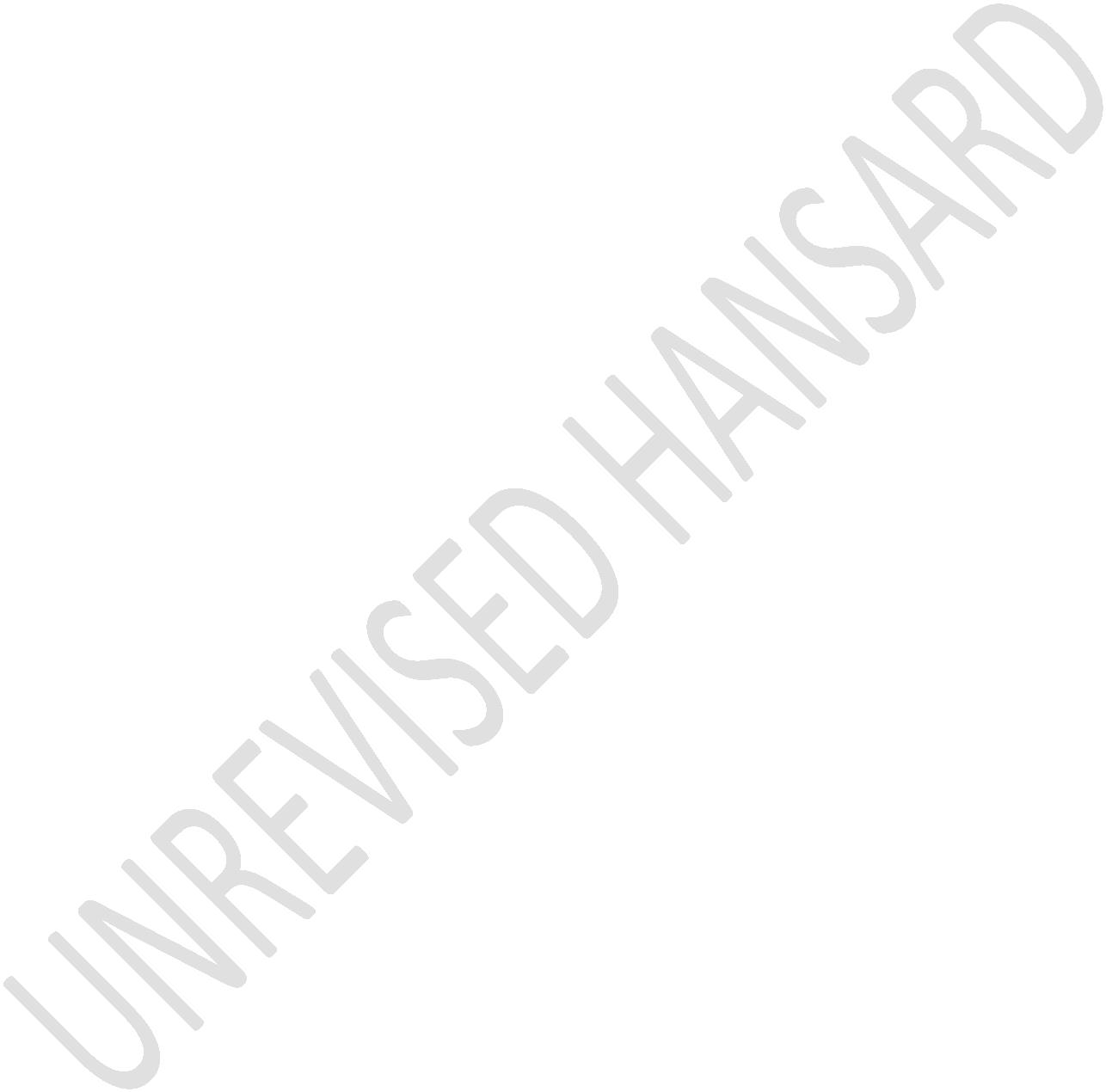 